К А Р А Р								ПОСТАНОВЛЕНИЕ«25» май 2018 й.   	 		    № 22	 		    «25» мая 2018 г.Об утверждении Порядка предоставления субсидий из бюджета сельского поселения Старотумбагушевский сельсовет муниципального района Шаранский район Республики Башкортостан юридическим лицам (за исключением субсидий муниципальным учреждениям), индивидуальным предпринимателям, физическим лицам - производителям товаров, работ, услуг В соответствии со статьей 78 Бюджетного кодекса Российской Федерации, постановлением Правительства Российской Федерации от 6 сентября 2016 года № 887 «Об общих требованиях к нормативным правовым актам, муниципальным правовым актам, регулирующим предоставление субсидий юридическим лицам (за исключением субсидий государственным (муниципальным) учреждениям), индивидуальным предпринимателям, а также физическим лицам – производителям товаров, работ, услуг, положением о бюджетном процессе в сельском поселении Старотумбагушевский сельсовет муниципального района Шаранский район Республики Башкортостан, утверждённым решением Совета сельского поселения Старотумбагушевский сельсовет муниципального района Шаранский район Республики Башкортостан от 17 декабря 2013 года № 320 с внесенными изменениями, ПОСТАНОВЛЯЮ:1. Утвердить прилагаемый Порядок предоставления субсидий из бюджета сельского поселения Старотумбагушевский сельсовет муниципального района Шаранский район Республики Башкортостан юридическим лицам (за исключением субсидий муниципальным учреждениям), индивидуальным предпринимателям, физическим лицам - производителям товаров, работ, услуг. 2. Контроль за исполнением настоящего постановления оставляю за собой.Глава администрации сельского поселенияСтаротумбагушевский сельсоветмуниципального районаШаранский район Республики Башкортостан:                                                          И.Х. БадамшинУтвержденПостановлением администрациисельского поселения Старотумбагушевский сельсоветмуниципального района Шаранскийрайон Республики Башкортостан№ 22 от 25 мая 2018 годаОб утверждении Порядка предоставления субсидий из бюджета сельского поселения Старотумбагушевский сельсовет муниципального района Шаранский район Республики Башкортостан юридическим лицам (за исключением субсидий муниципальным учреждениям), индивидуальным предпринимателям, физическим лицам - производителям товаров, работ, услуг 1.Общие положения1.1. Настоящий Порядок предоставления субсидий из бюджета сельского поселения Старотумбагушевский сельсовет муниципального района Шаранский район Республики Башкортостан юридическим лицам (за исключением субсидий муниципальным учреждениям), индивидуальным предпринимателям, физическим лицам - производителям товаров, работ, услуг (далее - Порядок) определяет категории лиц, имеющих право на получение субсидии, цели, условия, порядок предоставления субсидии, порядок возврата в бюджет сельского поселения Старотумбагушевский сельсовет муниципального района Шаранский район Республики Башкортостан субсидий в случае нарушения условий, установленных при их предоставлении, порядок возврата в текущем финансовом году получателем субсидий остатков субсидий, не использованных в отчетном финансовом году, в случаях, предусмотренных соглашениями о предоставлении субсидий, положения об обязательной проверке главным распорядителем (распорядителем) бюджетных средств, предоставляющим субсидию, и органом муниципального контроля соблюдения условий, целей и порядка предоставления субсидий их получателями.1.2. Предоставление субсидий осуществляется на безвозмездной и безвозвратной основе в целях возмещения недополученных доходов и (или) финансового обеспечения (возмещения) затрат в связи с производством (реализацией) товаров (за исключением подакцизных товаров, кроме автомобилей легковых и мотоциклов, винодельческих продуктов, произведенных из выращенного на территории Российской Федерации винограда), выполнением работ, оказанием услуг.1.3. Предоставление субсидии в пределах бюджетных ассигнований, предусмотренных в бюджете сельского поселения Старотумбагушевский сельсовет муниципального района Шаранский район Республики Башкортостан (далее – бюджет сельского поселения) на соответствующий финансовый год и плановый период, и лимитов бюджетных обязательств, утвержденных в установленном порядке на предоставление субсидий осуществляется главным распорядителем средств бюджета сельского поселения  – администрацией сельского поселения Старотумбагушевский сельсовет муниципального района Шаранский район Республики Башкортостан..1.4. Субсидии из бюджета сельского поселения Старотумбагушевский сельсовет предоставляются в соответствии с решением о бюджете сельского поселения Старотумбагушевский сельсовет муниципального района Шаранский район Республики Башкортостан на соответствующий период, определяющим категории получателей субсидии.1.5. Критериями отбора юридических лиц (за исключением муниципальных учреждений), индивидуальных предпринимателей, физических лиц – производителей товаров, работ, услуг, имеющих право на получение субсидий из бюджета сельского поселения Старотумбагушевский сельсовет муниципального района  являются:1) осуществление юридическим лицом, индивидуальным предпринимателем, физическим лицом – производителями товаров, работ, услуг деятельности на территории сельского поселения Старотумбагушевский сельсовет муниципального района Шаранский район Республики Башкортостан ;2) соответствие сферы деятельности юридического лица (за исключением муниципальных учреждений), индивидуального предпринимателя, физического лица – производителей товаров, работ, услуг видам деятельности, определенным решением о бюджете сельского поселения Старотумбагушевский сельсовет муниципального района Шаранский район Республики Башкортостан на очередной финансовый год;3) отсутствие в отношении юридического лица, индивидуального предпринимателя решения арбитражного суда о признании банкротом и процедуры ликвидации;4) актуальность и социальная значимость производства товаров, выполнения работ, оказания услуг;5) отсутствие задолженности по предоставлению отчетности по ранее выделенным субсидиям, по налогам и иным обязательным платежам в бюджеты всех уровней и государственные внебюджетные фонды, а также по средствам бюджета сельского поселения Старотумбагушевский сельсовет муниципального района Шаранский район Республики Башкортостан, выданным на возвратной основе.1.6. Субсидии предоставляются на основе результатов отбора в пределах бюджетных ассигнований и лимитов бюджетных обязательств, предусмотренных главным распорядителем средств бюджета сельского поселения Старотумбагушевский сельсовет муниципального района Шаранский район Республики Башкортостан (далее – Администрация сельского поселения Старотумбагушевский сельсовет муниципального района Шаранский район Республики Башкортостан) по соответствующим кодам классификации расходов бюджетов в сводной бюджетной росписи бюджета сельского поселения Старотумбагушевский сельсовет муниципального района Шаранский район Республики Башкортостан на соответствующий финансовый год, и в случаях и в порядке, предусмотренных решением Совета сельского поселения Старотумбагушевский сельсовет муниципального района Шаранский район Республики Башкортостан, о бюджете сельского поселения Старотумбагушевский сельсовет муниципального района Шаранский район Республики Башкортостан на текущий год и плановый период.1.7. При предоставлении субсидий юридическими лицам (за исключением субсидий муниципальным учреждениям), индивидуальным предпринимателям, а также физическим лицам - производителям товаров, работ, услуг обязательным условием их предоставления, включаемым в соглашения о предоставлении субсидий на финансовое обеспечение затрат в связи с производством (реализацией) товаров, выполнением работ, оказанием услуг, является запрет приобретения за счет полученных средств иностранной валюты, за исключением операций, осуществляемых в соответствии с валютным законодательством Российской Федерации при закупке (поставке) высокотехнологичного импортного оборудования, сырья и комплектующих изделий, а также связанных с достижением целей предоставления этих средств иных операций, определенных настоящим Порядком.1.8. Отбор юридических лиц (за исключением муниципальных учреждений), индивидуальных предпринимателей, физических лиц – производителей товаров, работ, услуг осуществляется администрацией муниципального образования) в соответствии с критериями отбора, утвержденными настоящим Порядком.2. Условия и порядок предоставления субсидий2.1. Претендент на получение субсидии предоставляет в администрацию сельского поселения Старотумбагушевский сельсовет муниципального района Шаранский район Республики Башкортостан заявку с приложением следующих документов:1) копию устава и (или) учредительного договора (для юридических лиц);2) копию документа, удостоверяющего личность (для физических лиц);3) копию свидетельства о государственной регистрации юридического лица или копию свидетельства о государственной регистрации индивидуального предпринимателя;4) выписку из ЕГРЮЛ или выписку из ЕГРИП;5) документ, подтверждающий назначение на должность руководителя и главного бухгалтера;6) копию свидетельства о постановке на налоговый учёт в налоговом органе;7) справку налогового органа об отсутствии задолженности в бюджет по обязательным платежам;8) бухгалтерские и платежные документы, подтверждающие произведенные расходы;9) смету на проведение работ;10) справку-расчёт на предоставление субсидии.2.2. Администрация сельского поселения Старотумбагушевский сельсовет муниципального района Шаранский район Республики Башкортостан в течение 10 рабочих дней с момента поступления заявки проверяет ее соответствие целям и условиям предоставления субсидий, категориям и критериям отбора получателей и подготавливает заключение о возможности или невозможности предоставления субсидии, которое направляется Главе сельского поселения Старотумбагушевский сельсовет муниципального района Шаранский район Республики Башкортостан.2.3. Основанием для отказа в выделении субсидий является:- несоответствие представленных получателем субсидии документов требованиям, определенным подпунктом 2.1. настоящего Порядка, или непредставление (предоставление не в полном объеме) указанных документов;- недостоверность представленной получателем субсидии информации.2.4. При положительном заключении уполномоченный специалист администрации сельского поселения Старотумбагушевский сельсовет муниципального Шаранского района Республики Башкортостан подготавливает и представляет Главе сельского поселения Старотумбагушевский сельсовет муниципального района Шаранский район Республики Башкортостан проект постановления о предоставлении субсидии с приложением к нему полученной заявки, обоснований и расчётов, своего заключения.Расчет средств субсидий, предоставляемых заявителю, рассчитывается в соответствии с методикой согласно приложению 1 к настоящему порядку.2.5. После издания постановления администрации сельского поселения Старотумбагушевский сельсовет муниципального района Шаранский район Республики Башкортостан о предоставлении субсидии между администрацией сельского поселения Старотумбагушевский сельсовет муниципального района Шаранский район Республики Башкортостан и получателем субсидии заключается соглашение в соответствии с типовыми формами (приложение 2 и приложение 3 к Порядку), которое является основанием для предоставления субсидии. 2.6. Получатели бюджетных средств на основании заключенных соглашений (договоров) в пределах, учтенных на лицевом счете, открытых в централизованной, ассигнований, лимитов бюджетных обязательств и предельных объемов финансирования осуществляют в установленном порядке перечисление субсидий на счета юридических лиц, индивидуальных предпринимателей, физических лиц, открытые в кредитных организациях.2.7. Требования, которым должны соответствовать получатели субсидий на первое число месяца, предшествующего месяцу, в котором планируется заключение соглашения:у получателей субсидий должна отсутствовать задолженность по налогам, сборам и иным обязательным платежам в бюджеты бюджетной системы Российской Федерации, срок исполнения по которым наступил в соответствии с законодательством Российской Федерации о налогах и сборах;у получателей субсидий должна отсутствовать просроченная задолженность по возврату в бюджет субсидий, бюджетных инвестиций, предоставленных, в том числе в соответствии с иными правовыми актами и иная просроченная задолженность перед соответствующим бюджетом бюджетной системы Российской Федерации;получатели субсидий – юридические лица не должны находиться в процессе реорганизации, ликвидации, банкротства, а получатели субсидий – индивидуальные предприниматели не должны прекратить деятельность в качестве индивидуального предпринимателя;получатели субсидий не должны являться иностранными юридическими лицами, а также российскими юридическими лицами, в уставном (складочном) капитале которых доля участия иностранных юридических лиц, местом регистрации которых является государство или территория, включенные в утверждаемый Министерством финансов Российской Федерации перечень государств и территорий, предоставляющих льготный налоговый режим налогообложения и (или) не предусматривающих раскрытия и предоставления информации при проведении финансовых операций (оффшорные зоны) в отношении таких юридических лиц, в совокупности превышает 50 процентов;получатели субсидий не должны получать средства из бюджета сельского поселения Старотумбагушевский сельсовет муниципального района Шаранский район Республики Башкортостан в соответствии с иными нормативными правовыми актами, муниципальными правовыми актами на цели, указанные в пункте 1.2. настоящего Порядка.2.8. Администрация сельского поселения Старотумбагушевский сельсовет муниципального района Шаранский район Республики Башкортостан перечисляет денежные средства в виде субсидии на расчетный счет получателя субсидии, указанный в соглашении, в течение 10 рабочих дней со дня подписания соглашения, указанного в п.2.5. настоящего Порядка.2.9. Порядок, сроки и формы предоставления получателем субсидии отчетности (отчетов), определяются соглашением, заключенным с получателем субсидии.3. Осуществление контроля за соблюдением условий, целей и порядка предоставления субсидий и ответственность за их нарушение3.1. Контроль за правильностью и обоснованностью размера заявленных бюджетных средств юридическим лицом, а также за целевым использованием субсидий осуществляется главным распорядителем средств бюджета сельского поселения в соответствии с Бюджетным кодексом Российской Федерации.3.2. Главный распорядитель средств бюджета сельского поселения Старотумбагушевский сельсовет муниципального района Шаранский район Республики Башкортостан и централизованной бухгалтерии  осуществляет обязательную проверку соблюдения условий, целей и порядка предоставления субсидий их получателями.3.3. Для проведения проверки (ревизии) юридическое лицо обязано представить проверяющим все первичные документы, связанные с предоставлением субсидии из бюджета района.3.4. Получатель субсидии в порядке и сроки, предусмотренные соглашением, также направляют в администрацию сельского поселения Старотумбагушевский сельсовет муниципального района Шаранский район финансовые отчеты с приложением документов, подтверждающих целевое использование предоставленных субсидий.3.5. Нецелевое использование денежных средств, предоставленных в виде субсидий, влечет применение мер ответственности, предусмотренных Бюджетным Кодексом Российской Федерации.4. Порядок возврата субсидий в соответствующий бюджет в случае нарушения условий, установленных при их предоставлении4.1. Субсидии, перечисленные Получателям субсидии, подлежат возврату в бюджет сельского поселения Старотумбагушевский сельсовет муниципального района Шаранский район Республики Башкортостан в случае нарушения получателем субсидии условий, установленных при их предоставлении, выявленного по фактам проверок, проведенных главным распорядителем и централизованной бухгалтерией. 4.2. Контроль за исполнением условий, установленных при предоставлении субсидии из бюджета сельского поселения Старотумбагушевский сельсовет муниципального района Шаранский район Республики Башкортостан, осуществляется путем проведения проверки. При предоставлении субсидий обязательным условием их предоставления, включаемым в соглашения о предоставлении субсидий, является согласие их получателей (за исключением муниципальных унитарных предприятий, хозяйственных товариществ и обществ с участием сельского поселения в их уставных (складочных) капиталах, а также коммерческих организаций с участием таких товариществ и обществ в их уставных (складочных) капиталах) на осуществление главным распорядителем средств бюджета сельского поселения Старотумбагушевский сельсовет муниципального района Шаранский район Республики Башкортостан, предоставившим субсидии, и органами муниципального финансового контроля проверок соблюдения получателями субсидий условий, целей и порядка их предоставления.По результатам проведенной проверки руководитель ревизионной группы не позднее 10 рабочих дней после подписания акта проверки (заключения на возражения проверенной организации по акту проверки) разрабатывает для направления руководителю проверяемой организации предписание с предложениями по устранению выявленных нарушений и принятию соответствующих мер, аналогично.4.3. В случае установления в ходе проверки получателем бюджетных средств, главным распорядителем факта нецелевого использования средств субсидии Главный распорядитель средств бюджета сельского поселения Старотумбагушевский сельсовет муниципального района Шаранский район Республики Башкортостан района не позднее, чем в десятидневный срок со дня установления данного факта направляет получателю субсидии требование о возврате субсидии в бюджет сельского поселения.4.4. Получатель субсидии в течение десяти рабочих дней со дня получения требования о возврате субсидии обязан произвести возврат суммы субсидии, указанной в требовании. Вся сумма субсидии, использованная не по целевому назначению, подлежит возврату в бюджет по коду доходов в течение 10 дней с момента получения уведомления и акта проверки.4.5. При расторжении соглашения по инициативе получателя бюджетных средств, в связи с нарушением другой стороной обязательств и условий предоставления субсидии, юридические лица, индивидуальные предприниматели и физические лица обязаны возвратить неиспользованные средства субсидии в бюджет района в течение 10 дней с момента получения уведомления получателя бюджетных средств.4.6. При отказе получателя субсидии в добровольном порядке возместить денежные средства в соответствии с пунктом 4.4. настоящего Порядка, взыскание производится в судебном порядке в соответствии с законодательством Российской Федерации.5. Порядок возврата в текущем финансовом году получателем субсидий остатков субсидий, не использованных в отчетном финансовом году, в случаях, предусмотренных соглашениями о предоставлении субсидий5.1. Субсидии, перечисленные Получателям субсидии, подлежат возврату в бюджет сельского поселения Старотумбагушевский сельсовет муниципального района Шаранский район Республики Башкортостан, в случае не использования субсидии в полном объеме, в течение финансового года юридическими лицами, индивидуальными предприниматели, физическими лицами - производители товаров, работ, услуг.5.2. В случае не использования субсидии в полном объеме, в течение финансового года юридические лица, индивидуальные предприниматели, физические лица - производители товаров, работ, услуг возвращают неиспользованные средства субсидии в бюджет сельского поселения Старотумбагушевский сельсовет муниципального района Шаранский район Республики Башкортостан  с указанием назначения платежа, в срок не позднее 25 декабря текущего года.5.3. При отказе получателя субсидии в добровольном порядке возместить денежные средства в соответствии с пунктом 4.1. настоящего Порядка, взыскание производится в судебном порядке в соответствии с законодательством Российской Федерации.Приложение 1к Порядку предоставления субсидийюридическим лицам (за исключениемсубсидий муниципальным учреждениям),индивидуальным предпринимателям,а также физическим лицампроизводителям товаров, работ, услугМетодика расчета субсидииN = AЧM/ B, где N  - сумма субсидии, предоставляемой получателю субсидии из бюджета сельского поселения Старотумбагушевский сельсовет муниципального района Шаранский район Республики Башкортостан;А - общая сумма средств субсидий, предусмотренная в бюджете сельского поселения Старотумбагушевский сельсовет муниципального района Шаранский район Республики Башкортостан  на год, в котором предоставляются субсидии;M – сумма необходимых получателю субсидии денежных средств для покрытия затрат;B - общая сумма средств, необходимых для возмещения затрат всех получателей субсидий.Приложение 2к Порядку предоставления субсидийюридическим лицам (за исключениемсубсидий муниципальным учреждениям),индивидуальным предпринимателям,а также физическим лицам – производителям товаров, работ, услугТиповая форма соглашения (договора) о предоставлении из бюджета сельского поселения Старотумбагушевский сельсовет муниципального района Шаранский район Республики Башкортостан субсидии юридическому лицу (за исключением муниципального учреждения), индивидуальному предпринимателю, физическому лицу - производителю товаров, работ, услуг на финансовоеобеспечение затрат в связи с производством (реализацией) товаров (за исключением подакцизных товаров, кроме автомобилей легковых и мотоциклов, винодельческих продуктов, произведенных из выращенного на территории РоссийскойФедерации винограда), выполнением работ, оказанием услугс._________________________________________(место заключения соглашения, договора )"__" _________ 20__ г.                                                       № _________________(дата заключения                                                                   (номер соглашениясоглашения (договора)                                                           (договора)_______________________________________________________________________________,(наименование органа местного самоуправления или иной организации, осуществляющей в соответствии с решением Совета сельского поселения Старотумбагушевский сельсовет муниципального района Шаранский район Республики Башкортостан функции главного распорядителя средств бюджета района),которому как получателю средств бюджета сельского поселения Старотумбагушевский сельсовет муниципального района Шаранский район Республики Башкортостан доведены лимиты бюджетных обязательств на предоставление субсидии в соответствии со статьей 78 Бюджетного кодекса Российской Федерации), именуемый в дальнейшем ________________________________________________________,(Администрация сельского поселения Старотумбагушевский сельсовет муниципального района Шаранский район Республики Башкортостан, иной орган (организация) <1>в лице _________________________________________________________________________,(наименование должности, а также фамилия, имя, отчество (при наличии) руководителя администрации сельского поселения Старотумбагушевский сельсовет муниципального района Шаранский район Республики Башкортостан, иного органа (организации) или уполномоченного им лица)действующего на основании ______________________________________________________________________________________________________________________________________,(реквизиты учредительного документа (положения) администрации сельского поселения Старотумбагушевский сельсовет муниципального района Шаранский район Республики Башкортостан муниципального района, иного органа (организации), доверенности, приказа или иного документа, удостоверяющего полномочия)с одной стороны и _______________________________________________________________,(наименование юридического лица, фамилия, имя, отчество (при наличии) индивидуального предпринимателя или физического лица - производителя товаров, работ, услуг)именуемый в дальнейшем "Получатель", в лице _____________________________________________________________________________________________________________________,(наименование должности, а также фамилия, имя, отчество (при наличии) лица, представляющего Получателя, или уполномоченного им лица, фамилия, имя, отчество (при наличии) индивидуального предпринимателя или физического лица - производителя товаров, работ, услуг)действующего на основании ______________________________________________________________________________________________________________________________________,(реквизиты устава юридического лица, свидетельства о государственной регистрации индивидуального предпринимателя, доверенности)с другой стороны, далее именуемые "Стороны", в соответствии с Бюджетным кодексом Российской Федерации, положением о бюджетном процессе в сельском поселении Старотумбагушевский сельсовет муниципального района Шаранский район Республики Башкортостан, утверждённым решением Совета сельского поселения Старотумбагушевский сельсовет муниципального района Шаранский район Республики Башкортостан от 17 декабря 2013 года № 320 с внесенными изменениями),_______________________________________________________________________________,(наименование порядка предоставления субсидии из бюджета сельского поселения Старотумбагушевский сельсовет муниципального района Шаранский район Республики Башкортостан Получателю)утвержденным ___________________________________________________________________(постановлением администрации сельского поселения Старотумбагушевский сельсовет муниципального района Шаранский район Республики Башкортостан или нормативным правовым актом иного органа (организации)от  "__"   ___________ 20__  г. №  ___ (далее - Правила предоставления субсидии), заключили настоящее Соглашение о нижеследующем.I. Предмет Соглашения1.1. Предметом настоящего Соглашения является предоставление из бюджета сельского поселения Старотумбагушевский сельсовет муниципального района Шаранский район Республики Башкортостан в 20__ году/20__ - 20__ годах <2> субсидии:1.1.1. в целях финансового обеспечения затрат Получателя, связанных с______________________________________________________(далее - Субсидия);(производством (реализацией) товаров, выполнением работ, оказанием услуг) <3>1.1.2. в целях реализации Получателем следующих проектов (мероприятий) <4>:1.1.2.1. _____________________________________________________________;1.1.2.2. _____________________________________________________________.II. Финансовое обеспечение предоставления Субсидии2.1. Субсидия предоставляется в соответствии с лимитами бюджетныхобязательств, доведенными ________________________________________________________(администрации сельского поселения Старотумбагушевский сельсовет муниципального района Шаранский район Республики Башкортостан, иному органу (организации))как получателю средств бюджета сельского поселения Старотумбагушевский сельсовет муниципального района Шаранский район Республики Башкортостан, по кодам классификации расходов бюджетов Российской Федерации (далее - коды БК) на цели, указанные в разделе I настоящего Соглашения, в следующем размере <5>:в 20__ году __________(________________) рублей - по коду БК ________;(сумма прописью)                                      (код БК)в 20__ году __________(________________) рублей - по коду БК ________;(сумма прописью)                                        (код БК)в 20__ году __________ (________________) рублей - по коду БК ________.(сумма прописью)                                         (код БК)III. Условия и порядок предоставления Субсидии3.1. Субсидия предоставляется в соответствии с Правилами предоставления субсидии:3.1.1.1. при представлении Получателем в ______________________________________:(администрацию сельского поселения Старотумбагушевский сельсовет муниципального района Шаранский район Республики Башкортостан, иной орган (организацию))документов, подтверждающих факт произведенных Получателем,_________________________________________________________________, (затрат/недополученных доходов)на возмещение которых предоставляется Субсидия в соответствии с Правилами предоставления субсидии и настоящим Соглашением.3.1.1.2. в срок до "__" ______ 20__ г. иных документов, в том числе <6>:3.1.1.2.1. _____________________________________________________________;3.1.1.2.2. _____________________________________________________________;3.1.2. при соблюдении иных условий, в том числе <7>:3.1.2.1. _______________________________________________________________;3.1.2.2. _______________________________________________________________.3.2. Перечисление Субсидии осуществляется в соответствии с бюджетным законодательством Российской Федерации:3.2.1. на счет Получателя, открытый в __________________________________________, _________________;(наименование кредитной организации)       (периодичностью указанной в Правилах<8>)3.2.2. не позднее ___ рабочего дня, следующего за днем представленияПолучателем в __________________________________ следующих документов <9>:(администрацию сельского поселения Старотумбагушевский сельсовет муниципального района Шаранский район Республики Башкортостан, иной орган (организацию))3.2.2.1. _______________________________________________________________;3.2.2.2. _______________________________________________________________.3.3. Заключая настоящее Соглашение, Получатель выражает свое согласиена осуществление ______________________________________________________ и органами(администрацией сельского поселения Старотумбагушевский сельсовет муниципального района Шаранский  район Республики Башкортостан, иным органом (организацией))муниципального финансового контроля проверок соблюдения условий, целей и порядка предоставления Субсидии.IV. Взаимодействие Сторон4.1. ______________________________________________________________ обязуется:(администрация сельского поселения Старотумбагушевский сельсовет муниципального района Шаранский район Республики Башкортостан, иной орган (организация))4.1.1. обеспечить предоставление Субсидии в соответствии с разделом III настоящего Соглашения;4.1.2. осуществлять проверку представляемых Получателем документов, указанных в пунктах _____________ настоящего Соглашения, в том числе на соответствие их Правилам предоставления субсидии, в течение ___ рабочих дней со дня их получения от Получателя <10>;4.1.3. утверждать сведения о направлениях расходования целевых средств на 20__ год по форме, установленной бюджетным законодательством Российской Федерации (далее - Сведения), Сведения с учетом внесенных изменений не позднее ____ рабочего дня со дня получения указанных документов от Получателя в соответствии с пунктом 4.3.2 настоящего Соглашения <11>;4.1.4. обеспечивать перечисление Субсидии на счет Получателя, указанный в разделе VIII настоящего Соглашения, в соответствии с пунктом 3.2 настоящего Соглашения;4.1.5. устанавливать <12>:4.1.5.1. показатели результативности в приложении № к настоящему Соглашению, являющемся неотъемлемой частью настоящего Соглашения <13>;4.1.5.2. иные показатели <14>:4.1.5.2.1. _____________________________________________________________;4.1.5.2.2. _____________________________________________________________;4.1.6. осуществлять оценку достижения Получателем показателей результативности и (или) иных показателей, установленных Правилами предоставления субсидии или ________________________________________________________________________________(администрацией сельского поселения Старотумбагушевский сельсовет муниципального района Шаранский район Республики Башкортостан, иным органом (организацией))в соответствии с пунктом 4.1.5 настоящего Соглашения на основании <15>:4.1.6.1. отчета(ов) о достижении значений показателей результативности по форме, установленной в приложении № ___ к настоящему Соглашению <16>, являющейся неотъемлемой частью настоящего Соглашения, представленного(ых) в соответствии с пунктом 4.3.10.2 настоящего Соглашения;4.1.6.2. _________________________________________________________ <17>;4.1.7. осуществлять контроль за соблюдением Получателем порядка, целей и условий предоставления Субсидии, установленных Правилами предоставления субсидии и настоящим Соглашением, путем проведения плановых и (или) внеплановых проверок:4.1.7.1. по месту нахождения __________________________________________________(администрации сельского поселения Старотумбагушевский сельсовет муниципального района Шаранский район Республики Башкортостан, иного органа (организации))на основании:4.1.7.1.1. отчета(ов) о расходах Получателя, источником финансового обеспечения которых является Субсидия, по форме, установленной в приложении № ___ к настоящему Соглашению <18>, являющейся неотъемлемой частью настоящего Соглашения, представленного(ых) в соответствии с пунктом 4.3.10.1 настоящего Соглашения;4.1.7.1.2. иных отчетов <19>:4.1.7.1.2.1. ___________________________________________________________;4.1.7.1.2.2. ___________________________________________________________;4.1.7.1.3. иных документов, представленных Получателем по запросу____________________________________________________ в соответствии с пунктом 4.3.11(администрации сельского поселения Старотумбагушевский сельсовет муниципального района Шаранский район Республики Башкортостан, иного органа (организации))настоящего Соглашения;4.1.7.2. по месту нахождения Получателя путем документального и фактического анализа операций, связанных с использованием Субсидии, произведенных Получателем;4.1.8. в случае установления ___________________________________________________(администрацией сельского поселения Старотумбагушевский сельсовет муниципального района Шаранский район Республики Башкортостан, иным органом (организацией))или получения от органа муниципального финансового контроля информации о факте(ах) нарушения Получателем порядка, целей и условий предоставления Субсидии, предусмотренных Правилами предоставления субсидии и настоящим Соглашением, в том числе указания в документах, представленных Получателем в соответствии с настоящим Соглашением, недостоверных сведений, направлять Получателю требование об обеспечении возврата Субсидии в бюджет сельского поселения Старотумбагушевский сельсовет муниципального района Шаранский район Республики Башкортостан района в размере и в сроки, определенные в указанном требовании;4.1.9. в случае, если Получателем не достигнуты значения показателей результативности и (или) иных показателей, установленных Правилами предоставления субсидии или ________________________________________________________________________________(администрацией сельского поселения Старотумбагушевский сельсовет муниципального района Шаранский район Республики Башкортостан, иным органом (организацией))в соответствии с пунктом 4.1.5 настоящего Соглашения, применять штрафные санкции, рассчитываемые по форме, установленной в приложении № ___ к настоящему Соглашению, являющейся неотъемлемой частью настоящего Соглашения, с обязательным уведомлением Получателя в течение ____ рабочих дней с даты принятия указанного решения <20>;4.1.10. рассматривать предложения, документы и иную информацию, направленную Получателем, в том числе в соответствии с пунктом 4.4.1 настоящего Соглашения, в течение ___ рабочих дней со дня их получения и уведомлять Получателя о принятом решении (при необходимости);4.1.11. направлять разъяснения Получателю по вопросам, связанным с исполнением настоящего Соглашения, в течение ___ рабочих дней со дня получения обращения Получателя в соответствии с пунктом 4.4.2 настоящего Соглашения;4.1.12. выполнять иные обязательства в соответствии с бюджетным законодательством Российской Федерации, положением о бюджетном процессе в сельском поселении Старотумбагушевский сельсовет  муниципального района Шаранский район Республики Башкортостан, утверждённым решением Совета сельского поселения Старотумбагушевский сельсовет муниципального района Шаранский район Республики Башкортостан от 17 декабря 2013 года № 320 с внесенными изменениями, решением Совета сельского поселения Старотумбагушевский сельсовет муниципального района о бюджете и Правилами предоставления субсидии, в том числе <21>:4.1.12.1. ______________________________________________________________;4.1.12.2. ______________________________________________________________.4.2. _________________________________________________________________ вправе:(администрация сельского поселения Старотумбагушевский сельсовет муниципального района Шаранский район Республики Башкортостан, иной орган (организация))4.2.1. принимать решение об изменении условий настоящего Соглашения, в том числе на основании информации и предложений, направленных Получателем в соответствии с пунктом 4.4.1 настоящего Соглашения, включая уменьшение размера Субсидии, а также увеличение размера Субсидии при наличии неиспользованных лимитов бюджетных обязательств, указанных в пункте 2.1 настоящего Соглашения, и при условии предоставления Получателем информации, содержащей финансово-экономическое обоснование данного изменения <22>;4.2.3. приостанавливать предоставление Субсидии в случае установления__________________________________________________________ или получения от органа(администрацией сельского поселения Старотумбагушевский сельсовет муниципального района Шаранский район Республики Башкортостан , иным органом (организацией))муниципального финансового контроля информации о факте(ах) нарушения Получателем порядка, целей и условий предоставления Субсидии, предусмотренных Правилами предоставления субсидии и настоящим Соглашением, в том числе указания в документах, представленных Получателем в соответствии с настоящим Соглашением, недостоверных сведений, до устранения указанных нарушений с обязательным уведомлением Получателя не позднее ___ рабочего дня с даты принятия решения о приостановлении <23>;4.2.4. запрашивать у Получателя документы и информацию, необходимые для осуществления контроля за соблюдением Получателем порядка, целей и условий предоставления Субсидии, установленных Правилами предоставления Субсидии и настоящим Соглашением, в соответствии с пунктом 4.1.7 настоящего Соглашения;4.2.5. осуществлять иные права в соответствии с бюджетным законодательством Российской Федерации, положением о бюджетном процессе в сельском поселении Старотумбагушевский сельсовет муниципальном районе Шаранский район Республики Башкортостан, утверждённым решением Совета сельского поселения Старотумбагушевский сельсовет муниципального района Шаранский район Республики Башкортостан от 17 декабря 2013 года № 320 с внесенными изменениями, решением Совета сельского поселения Старотумбагушевский сельсовет муниципального района о бюджете и Правилами предоставления субсидии, в том числе <24>:4.2.5.1. _______________________________________________________________;4.2.5.2. _______________________________________________________________.4.3. Получатель обязуется:4.3.1. представлять в _________________________________________________(администрацию сельского поселения Старотумбагушевский сельсовет муниципального района Шаранский район Республики Башкортостан, иной орган (организацию))документы в соответствии с пунктами 3.1.1.1, 3.1.1.2 настоящего Соглашения <25>;4.3.2. направлять в ________________________________________________________ на(администрацию сельского поселения Старотумбагушевский сельсовет муниципального района Шаранский район Республики Башкортостан, иной орган (организацию))утверждение <26>:4.3.2.1. Сведения не позднее ___ рабочего дня со дня заключения настоящего Соглашения;4.3.2.2. Сведения с учетом внесенных изменений не позднее ___ рабочих дней со дня внесения в них изменений;4.3.3. утверждать с направлением копии в _______________________________________(администрацию сельского поселения Старотумбагушевский сельсовет муниципального района Шаранский район Республики Башкортостан, иной орган (организацию))<27>:4.3.3.1. Сведения не позднее ___ рабочего дня со дня заключения настоящего Соглашения;4.3.3.2. Сведения с учетом внесенных изменений не позднее ___ рабочих дней со дня внесения в них изменений;4.3.4. направлять Субсидию на финансовое обеспечение затрат, определенных в Сведениях <28>;4.3.5. не приобретать за счет Субсидии иностранную валюту, за исключением операций, определенных в Правилах предоставления субсидии;4.3.6. вести обособленный аналитический учет операций, осуществляемых за счет Субсидии;4.3.7. обеспечивать достижение значений показателей результативности и (или) иных показателей, установленных Правилами предоставления субсидииили ______________________________________________________________ в соответствии с(администрацией сельского поселения Старотумбагушевский сельсовет муниципального района Шаранский район Республики Башкортостан, иным органом (организацией))пунктом 4.1.5 настоящего Соглашения <29>;4.3.8. представлять в ____________________________________________________ <30>:(администрацию сельского поселения Старотумбагушевский  сельсовет муниципального района Шаранский район Республики Башкортостан, иной орган (организацию))4.3.8.1. отчет о расходах Получателя, источником финансового обеспечения которых является Субсидия, в соответствии  с пунктом  4.1.7.1.1 настоящего Соглашения, не позднее ___ рабочего дня, следующего за отчетным _______________________;(месяц, квартал, год)4.3.8.2. отчет о достижении значений показателей результативности в соответствии с пунктом 4.1.6.1 настоящего Соглашения <31> не позднее ___ рабочего дня, следующего за отчетным _______________________;(месяц, квартал, год)4.3.8.3. иные отчеты <32>:4.3.8.3.1. ____________________________________________________________;4.3.8.3.2. ____________________________________________________________;4.3.9. направлять по запросу ___________________________________________________(администрации сельского поселения Старотумбагушевский сельсовет муниципального района Шаранский район Республики Башкортостан, иного органа (организации))документы и информацию, необходимые для осуществления контроля за соблюдением порядка, целей и условий предоставления Субсидии в соответствии с пунктом 4.2.4 настоящего Соглашения, в течение ___ рабочих  дней  со  дня получения указанного запроса;4.3.10. в случае получения от __________________________________________________(администрации сельского поселения Старотумбагушевский сельсовет муниципального района Шаранский район Республики Башкортостан, иного органа (организации))требования в соответствии с пунктом 4.1.8 настоящего Соглашения:4.3.10.1. устранять факт(ы) нарушения порядка, целей и условий предоставления Субсидии в сроки, определенные в указанном требовании;4.3.10.2. возвращать в бюджет района Субсидию в размере и в сроки, определенные в указанном требовании;4.3.11. возвращать в бюджет района средства в размере, определенном по форме в соответствии с приложением № ___ к  настоящему Соглашению, являющейся неотъемлемой частью настоящего Соглашения, в случае принятия ______________________________________________________________________ решения о(администрацией сельского поселения Старотумбагушевский сельсовет муниципального района Шаранский район Республики Башкортостан, иным органом (организацией))применении к Получателю штрафных санкций в соответствии с пунктом 4.1.9настоящего Соглашения, в срок, установленный ________________________________________________________________________________(администрацией сельского поселения Старотумбагушевский сельсовет муниципального района Шаранский район Республики Башкортостан, иным органом (организацией))в уведомлении о применении штрафных санкций <33>;4.3.12. обеспечивать полноту и достоверность  сведений,  представляемыхв ______________________________________________________ в соответствии с настоящим(администрацию сельского поселения Старотумбагушевский сельсовет муниципального района Шаранский район Республики Башкортостан, иной орган (организацию))Соглашением;4.3.13. выполнять иные обязательства в соответствии с бюджетным законодательством Российской Федерации, положением о бюджетном процессе в сельском поселении Старотумбагушевский сельсовет муниципальном районе Шаранский район Республики Башкортостан, утверждённым решением Совета сельского поселения Старотумбагушевский сельсовет муниципального района Шаранский район Республики Башкортостан от 17 декабря 2013 года № 320 с внесенными изменениями, решением Совета сельского поселения Старотумбагушевский сельсовет  муниципального района о бюджете и Правилами предоставления субсидии, в том числе <34>:4.3.13.1. ______________________________________________________________;4.3.13.2. ______________________________________________________________.4.4. Получатель вправе:4.4.1. направлять в ___________________________________________________________(администрацию сельского поселения Старотумбагушевский сельсовет муниципального района Шаранский район Республики Башкортостан, иной орган (организацию))предложения о внесении изменений в настоящее Соглашение, в том числе в случае установления необходимости изменения размера Субсидии с приложением информации, содержащей финансово-экономическое обоснование данного изменения;4.4.2. обращаться в ____________________________________________________ в целях(администрацию сельского поселения Старотумбагушевский сельсовет муниципального района Шаранский район Республики Башкортостан, иной орган (организацию)) получения разъяснений в связи с исполнением настоящего Соглашения;4.4.3. осуществлять иные права в соответствии с бюджетным законодательством Российской Федерации, положением о бюджетном процессе в сельском поселении Старотумбагушевский сельсовет муниципальном районе Шаранский район Республики Башкортостан, утверждённым решением Совета сельского поселения Старотумбагушевский сельсовет муниципального района Шаранский район Республики Башкортостан от 17 декабря 2013 года № 320 с внесенными изменениями, решением Совета сельского поселения Старотумбагушевский сельсовет муниципального района о бюджете и Правилами предоставления субсидии, в том числе <35>:4.4.3.1. _______________________________________________________________;4.4.3.2. _______________________________________________________________.V. Ответственность Сторон5.1. В случае неисполнения или ненадлежащего исполнения своих обязательств по настоящему Соглашению Стороны несут ответственность в соответствии с законодательством Российской Федерации.5.2. Иные положения об ответственности за неисполнение или ненадлежащее исполнение Сторонами обязательств по настоящему Соглашению <36>:5.2.1. _________________________________________________________________;5.2.2. _________________________________________________________________.VI. Иные условия6.1. Иные условия по настоящему Соглашению <37>:6.1.1. _________________________________________________________________;6.1.2. _________________________________________________________________.VII. Заключительные положения7.1. Споры, возникающие между Сторонами в связи с исполнением настоящего Соглашения, решаются ими, по возможности, путем проведения переговоров с оформлением соответствующих протоколов или иных документов. При недостижении согласия споры между Сторонами решаются в судебном порядке.7.2. Настоящее Соглашение вступает в силу с даты его подписания лицами, имеющими право действовать от имени каждой из Сторон, но не ранее доведения лимитов бюджетных обязательств, указанных в пункте 2.1 настоящего Соглашения, и действует до полного исполнения Сторонами своих обязательств по настоящему Соглашению.7.3. Изменение настоящего Соглашения, в том числе в соответствии с положениями пункта 4.2.1 настоящего Соглашения, осуществляется по соглашению Сторон и оформляется в виде дополнительного соглашения к настоящему Соглашению по форме в соответствии с приложением № ___ к настоящему Соглашению, являющимся неотъемлемой частью настоящего Соглашения <38>.7.4. Расторжение настоящего Соглашения возможно в случае:7.4.1. реорганизации <39> или прекращения деятельности Получателя;7.4.2. нарушения Получателем порядка, целей и условий предоставления Субсидии, установленных Правилами предоставления субсидии и настоящим Соглашением;7.4.3. ________________________________________________________ <40>.7.5. Расторжение настоящего Соглашения в одностороннем порядке возможно в случае недостижения Получателем установленных настоящим Соглашением показателей результативности или иных показателей, установленных настоящим Соглашением <41>.7.6. Документы и иная информация, предусмотренные настоящим Соглашением, могут направляться Сторонами следующим(ми) способом(ами) <42>:7.6.1. заказным письмом с уведомлением о вручении либо вручением представителем одной Стороны подлинников документов, иной информации представителю другой Стороны;7.6.2. путем использования государственной интегрированной информационной системы управления общественными финансами "Электронный бюджет 7.6.3. _________________________________________________________________ <43>.7.7. Настоящее Соглашение заключено Сторонами в форме бумажного документа в двух экземплярах, по одному экземпляру для каждой из Сторон.VIII. Платежные реквизиты СторонIX. Подписи Сторон<1> Указывается соответственно Администрация или наименование (сокращенное наименование) иной организации, осуществляющей в соответствии с решением о бюджете функции главного распорядителя средств бюджета сельского поселения Старотумбагушевский сельсовет муниципального района Шаранский район Республики Башкортостан .<2> Указывается срок, на который предоставляется Субсидия.<3> Указывается наименование товаров (работ, услуг) на финансовое обеспечение затрат, связанных с производством (реализацией) (выполнением, оказанием) которых, предоставляется Субсидия в соответствии с Правилами предоставления субсидии.<4> Предусматривается в случае, если это установлено Правилами предоставления субсидии. Указываются конкретные проекты (мероприятия), установленные Правилами предоставления субсидии.<5> Указывается конкретный размер предоставляемой Субсидии в соответствующем финансовом году по коду БК, по которому доведены лимиты бюджетных обязательств на предоставление Субсидии. Расчет размера Субсидии с указанием информации, обосновывающей размер Субсидии, а также (при необходимости) источника получения данной информации, является неотъемлемой частью соглашения (за исключением случаев, когда размер Субсидии и порядок его расчета определены Правилами предоставления субсидии).<6> Предусматривается в случае, если это установлено Правилами предоставления субсидии. Указываются конкретные документы, установленные Правилами предоставления субсидии.<7> Предусматривается в случае, если это установлено Правилами предоставления субсидии. Указываются конкретные условия, установленные Правилами предоставления субсидии.<8> Указывается периодичность перечисления Субсидии: единовременно или ежемесячно/ежеквартально/иная периодичность в соответствии с Правилами предоставления субсидии.<9> Предусматривается в случае, если это установлено Правилами предоставления субсидии. Указываются конкретные документы, установленные Правилами предоставления субсидии.<10> Предусматривается при наличии в соглашении пунктов 3.1.1, 3.1.2, 4.2.2 и (или) иных пунктов, предусматривающих представление Получателем в администрацию, иной орган (организацию)) конкретных документов, с указанием таких пунктов.<11> Предусматривается в случае, если в соответствии с бюджетным законодательством Российской Федерации предоставление Субсидии подлежит казначейскому сопровождению органами Федерального казначейства в части средств бюджета сельского поселения Старотумбагушевский сельсовет муниципального района Шаранский район Республики Башкортостан, источником финансового обеспечения которых являются субсидии, предоставляемые из федерального бюджета, и в случае, если бюджетным законодательством Российской Федерации и (или) Правилами предоставления субсидии установлено право администрации (иного органа (организации)) как главного распорядителя средств бюджета сельского поселения Старотумбагушевский сельсовет  муниципального района Шаранский район Республики Башкортостан принимать решение об утверждении им Сведений.<12> Предусматривается в случае, если Правилами предоставления субсидии установлено право администрации (и иного органа (организации)) устанавливать конкретные показатели результативности и (или) иные показатели в соглашении.<13> Предусматривается в случае, если это предусмотрено Правилами предоставления субсидии. Приложение, указанное в пункте 4.1.5.1, оформляется в соответствии с приложением № 1 к настоящей Типовой форме.<14> Предусматривается в случае, если это установлено Правилами предоставления субсидии. Указываются иные конкретные показатели, оформляемые в виде приложения к соглашению, являющегося его неотъемлемой частью.<15> Предусматривается при наличии в соглашении пункта 4.1.5, а также в случае, если это установлено Правилами предоставления субсидии.<16> Предусматривается при наличии в соглашении пункта 4.1.5.1, а также в случае, если это установлено Правилами предоставления субсидии. Отчет, указанный в пункте 4.1.6.1, оформляется по форме согласно приложению № 2 к настоящей Типовой форме (в случае, если Правилами предоставления субсидии установлено право администрации ( иного органа (организации)) устанавливать сроки и формы представления отчетности в соглашении) или иной форме, установленной Правилами предоставления субсидии, которая является неотъемлемой частью соглашения.<17> Предусматривается при наличии в соглашении пункта 4.1.5.2. Указываются иные конкретные основания (в том числе отчеты) для осуществления оценки достижения Получателем показателей, установленных администрацией (иным органом (организацией)), установленные Правилами предоставления субсидии.<18> Отчет, указанный в пункте 4.1.7.1.1, оформляется по форме согласно приложению № 3 к настоящей Типовой форме (в случае, если Правилами предоставления субсидии установлено право администрации ( иного органа (организации)) устанавливать сроки и формы представления отчетности в соглашении) или иной формой, установленной Правилами предоставления субсидии, которая является неотъемлемой частью соглашения.<19> Указываются отчеты, установленные Правилами предоставления субсидии, или иные конкретные отчеты, в случае, если Правилами предоставления субсидии установлено право администрации ( иного органа (организации)) устанавливать сроки и формы представления отчетности в соглашении, по формам, прилагаемым к соглашению и являющимся его неотъемлемой частью, с указанием прилагаемых документов.<20> Предусматривается в случае, если это установлено Правилами предоставления субсидии, а также при наличии в соглашении пункта 4.1.5. Приложение, указанное в пункте 4.1.9, оформляется по форме согласно приложению № 4 к настоящей Типовой форме, если иная форма не установлена Правилами предоставления субсидии.<21> Предусматривается в случае, если это установлено Правилами предоставления субсидии. Указываются иные конкретные обязательства, установленные Правилами предоставления субсидии.<22> Предусматривается в случае, если это установлено Правилами предоставления субсидии.<23> Предусматривается в случае, если это установлено Правилами предоставления субсидии.<24> Предусматривается в случае, если это установлено Правилами предоставления субсидии. Указываются иные конкретные права, установленные Правилами предоставления субсидии.<25> Предусматривается при наличии в соглашении соответственно пунктов 3.1.1.1, 3.1.1.2. <26> Предусматривается при наличии в соглашении пункта 4.1.3.<27> Предусматривается в случае, если бюджетным законодательством Российской Федерации и (или) Правилами предоставления субсидии установлено право администрации сельского поселения Старотумбагушевский сельсовет муниципального района (иному органу (организации) как главного распорядителя средств бюджета сельского поселения Старотумбагушевский сельсовет муниципального района Шаранский район Республики Башкортостан принимать решение об утверждении Сведений Получателем. Не предусматривается в случае, если Получателем является индивидуальный предприниматель, физическое лицо - производитель товаров, работ, услуг.<28> Не предусматривается в случае, если Получателем является физическое лицо - производитель товаров, работ, услуг.<29> Предусматривается при наличии в соглашении пункта 4.1.5, а также в случае, если это установлено Правилами предоставления субсидии.<30> Сроки представления отчетов, указанных в пункте 4.3.10, должны соответствовать срокам, установленным Правилами предоставления субсидии, за исключением случаев, когда Правилами предоставления субсидии установлено право администрации (иного органа (организации)) устанавливать сроки и формы представления отчетности в соглашении.<31> Предусматривается при наличии в соглашении пункта 4.1.6.1.<32> Предусматривается при наличии в соглашении пункта 4.1.7.1.2.<33> Предусматривается при наличии в соглашении пункта 4.1.9.<34> Предусматривается в случае, если это установлено Правилами предоставления субсидии. Указываются иные конкретные обязательства, установленные Правилами предоставления субсидии<35> Предусматривается в случае, если это установлено Правилами предоставления субсидии. Указываются иные конкретные права, установленные Правилами предоставления субсидии.<36> Предусматривается в случае, если это установлено Правилами предоставления субсидии. Указываются иные конкретные положения, установленные Правилами предоставления субсидии.<37> Предусматривается в случае, если это установлено Правилами предоставления субсидии. Указываются иные конкретные условия, установленные Правилами предоставления субсидии.<38> Дополнительное соглашение, указанное в пункте 7.3, оформляется в соответствии с приложением № 5 к настоящей Типовой форме.<39> Не предусматривается в случае, если Получателем является индивидуальный предприниматель, физическое лицо - производитель товаров, работ, услуг.<40> Предусматривается в случае, если это установлено Правилами предоставления субсидии. Указываются иные конкретные случаи, установленные Правилами предоставления субсидии.<41> Предусматривается в случае, если это установлено Правилами предоставления субсидии.<42> Указывается(ются) способ(ы) направления документов по выбору Сторон.<43> Указывается иной способ направления документов (при необходимости).Приложение № 1к Типовой форме соглашения (договора)о предоставлении из бюджетасельского поселения Старотумбагушевский сельсоветмуниципального района Шаранский район Республики Башкортостан субсидииюридическому лицу (за исключениеммуниципального учреждения),индивидуальному предпринимателю,физическому лицу - производителютоваров, работ, услуг на финансовоеобеспечение затрат в связис производством (реализацией)товаров (за исключением подакцизныхтоваров, кроме автомобилей легковыхи мотоциклов, винодельческихпродуктов, произведенныхиз выращенного на территорииРоссийской Федерации винограда),выполнением работ, оказанием услугПриложение № ___ к соглашению№ ____ от "__" ______ 20__ г.ПОКАЗАТЕЛИ РЕЗУЛЬТАТИВНОСТИ<1> Заполняется по решению администрации муниципального района (иного органа (организации)) в случае указания в пункте 1.1.2 соглашения конкретных проектов (мероприятий).Приложение № 2к Типовой форме соглашения (договора) о предоставлении из бюджета сельского поселения Старотумбагушевский сельсовет муниципального района Шаранский район Республики Башкортостан субсидии юридическому лицу (за исключением муниципального учреждения), индивидуальному предпринимателю, физическому лицу – производителю товаров, работ, услуг на финансовоеобеспечение затрат в связи с производством (реализацией)товаров (за исключением подакцизных товаров, кроме автомобилей легковых и мотоциклов, винодельческихпродуктов, произведенных из выращенного на территорииРоссийской Федерации винограда), выполнением работ, оказанием услугПриложение № ___ к соглашению№ ____ от "__" ______ 20__ г.ОТЧЕТо достижении значений показателей результативностипо состоянию на ___ ________ 20__ годаНаименование Получателя _______________________________________________Периодичность: ______________________Руководитель Получателя(уполномоченное лицо)    ___________  ___________   _____________________                                                 (должность)   (подпись)    (расшифровка подписи)Исполнитель  ___________        ____________        ___________________            	 (должность)           (ФИО)                (телефон)"__" ____________ 20__ г. <1> Наименование показателя, указываемого в настоящей таблице, должно соответствовать наименованию показателя, указанному в графе 2 приложения №  к соглашению, оформленного в соответствии с приложением № 1 к настоящей Типовой форме.<2> Заполняется по решению администрации муниципального района (иного органа (организации)) в случае указания в пункте 1.1.2. соглашения конкретных проектов (мероприятий).<3> Плановое значение показателя, указываемого в настоящей таблице, должно соответствовать плановому значению показателя, указанному в графе 6 приложения № ___ к соглашению, оформленного в соответствии с приложением № 1 к настоящей Типовой форме.Приложение № 3к Типовой форме соглашения (договора) о предоставлении из бюджета сельского поселения Старотумбагушевскийсельсовет муниципального района Шаранский районРеспублики Башкортостан субсидии юридическому лицу (за исключением муниципального учреждения),индивидуальному предпринимателю,физическому лицу - производителютоваров, работ, услуг на финансовоеобеспечение затрат в связис производством (реализацией)товаров (за исключением подакцизныхтоваров, кроме автомобилей легковыхи мотоциклов, винодельческихпродуктов, произведенныхиз выращенного на территорииРоссийской Федерации винограда),выполнением работ, оказанием услугПриложение № ___ к соглашению № ___от "_____" ________________ 20__ г.ОТЧЕТо расходах, источником финансового обеспечения которыхявляется Субсидия на "__" _________ 20__ г. <1>Наименование Получателя __________________________________________________Периодичность: квартальная, годоваяЕдиница измерения: рубль (с точностью до второго десятичного знака)Руководитель Получателя(уполномоченное лицо)  ____________    ___________     _____________________                       (должность)     (подпись)       (расшифровка подписи)Исполнитель _______________     ___________________      _________________             (должность)               (ФИО)                 (телефон)"__" ____________ 20__ г.<1> Настоящий отчет составляется нарастающим итогом с начала текущего финансового года.<2> Строки 100 - 220, 500 - 520 не предусматриваются в настоящем отчете в случае, если предоставление Субсидии осуществляется в рамках казначейского сопровождения в порядке, установленном бюджетным законодательством Российской Федерации.<3> Предусматривается в случае, если в соответствии с бюджетным законодательством Российской Федерации предоставление Субсидии подлежит казначейскому сопровождению органами Федерального казначейства в части средств бюджета сельского поселения Старотумбагушевский сельсовет муниципального района Шаранский район, источником финансового обеспечения которых являются субсидии, предоставляемые из   бюджета Республики Башкортостан. Коды направлений расходования Субсидии, указываемые в настоящем отчете, должны соответствовать кодам, указанным в Сведениях.  Приложение № 4к Типовой форме соглашения (договора)о предоставлении из бюджета сельского поселенияСтаротумбагушевский сельсовет муниципального района Шаранский район Республики Башкортостан субсидииюридическому лицу (за исключениеммуниципального учреждения),индивидуальному предпринимателю,физическому лицу - производителютоваров, работ, услуг на финансовоеобеспечение затрат в связис производством (реализацией)товаров (за исключением подакцизныхтоваров, кроме автомобилей легковыхи мотоциклов, винодельческихпродуктов, произведенныхиз выращенного на территорииРоссийской Федерации винограда),выполнением работ, оказанием услугПриложение № ___ к соглашению № ___от "_____" ________________ 20__ г.РАСЧЕТ РАЗМЕРА ШТРАФНЫХ САНКЦИЙРуководитель(уполномоченное лицо) _______________ ____________ ________________________                      			  (должность)     (подпись)   (расшифровка подписи)Исполнитель _________________ ____________________ _______________               			(должность)            (ФИО)           (телефон)<1> Наименование показателя, указываемого в настоящей таблице, должно соответствовать наименованию показателя, указанному в графе 2 приложения № __ к соглашению, оформленного в соответствии с приложением № 1 к настоящей Типовой форме.<2> Заполняется по решению администрации муниципального района ( иного органа (организации) в случае указания в пункте 1.1.2 соглашения конкретных проектов (мероприятий).<3> Плановое значение показателя, указываемого в настоящей таблице, должно соответствовать плановому значению показателя, указанному в графе 6 приложения № _ к соглашению, оформленного в соответствии с приложением № 1 к настоящей Типовой форме.<4> Достигнутое значение показателя, указываемого в настоящей таблице, должно соответствовать достигнутому значению показателя, указанному в графе 7 приложения №__ к соглашению, оформленного в соответствии с приложением № 1 к настоящей Типовой форме, на соответствующую дату.<5> Заполняется при необходимости.Приложение № 5к Типовой форме соглашения (договора)о предоставлении из бюджета сельского поселенияСтаротумбагушевский сельсовет муниципального района Шаранский районРеспублики Башкортостан субсидииюридическому лицу (за исключениеммуниципального учреждения),индивидуальному предпринимателю,физическому лицу - производителютоваров, работ, услуг на финансовоеобеспечение затрат в связис производством (реализацией)товаров (за исключением подакцизныхтоваров, кроме автомобилей легковыхи мотоциклов, винодельческихпродуктов, произведенныхиз выращенного на территорииРоссийской Федерации винограда),выполнением работ, оказанием услугДОПОЛНИТЕЛЬНОЕ СОГЛАШЕНИЕк соглашению о предоставлении из бюджета сельского поселения Старотумбагушевский сельсовет муниципального района Шаранский  район Республики Башкортостан субсидии юридическому лицу (за исключениеммуниципального учреждения), индивидуальномупредпринимателю, физическому лицу - производителю товаров,работ, услуг на финансовое обеспечение затрат в связис производством (реализацией) товаров (за исключениемподакцизных товаров, кроме автомобилей легковыхи мотоциклов, винодельческих продуктов, произведенныхиз выращенного на территории Российской Федерациивинограда), выполнением работ, оказанием услугот "__" __________ 20__ г. № ___с. _______________________________________________(место заключения дополнительного соглашения)"__" ____________________ 20__ г.                  № ______________________(дата заключения дополнительного                     (номер дополнительного           соглашения)                                     соглашения)__________________________________________________________________________,(наименование органа местного самоуправления или иной организации, осуществляющей в соответствии с решением Совета сельского поселения Старотумбагушевский сельсовет муниципального района Шаранский район Республики Башкортостан функции главного распорядителя средств бюджета района)которому как получателю средств бюджета сельского поселения Старотумбагушевский сельсовет муниципального района Шаранский район  Республики Башкортостан доведены лимиты бюджетных обязательств на предоставление субсидии в соответствии со статьей 78 Бюджетного кодекса и статьей 15 положения о бюджетном процессе в сельском поселении Старотумбагушевский сельсовет муниципальном районе Шаранский район Республики Башкортостан, утверждённым решением Совета сельского поселения Шаранский сельсовет муниципального района Шаранский район Республики Башкортостан от 17 декабря 2013 года № 320 с внесенными изменениями, именуемый  в дальнейшем _______________________________________________________________________________________(Администрация сельского поселения Старотумбагушевский сельсовет муниципального района Шаранский район Республики Башкортостан, иной орган (организация))в лице _________________________________________________________________________________(наименование должности, а также фамилия, имя, отчество (при наличии)руководителя администрации сельского поселения Старотумбагушевский сельсовет муниципального района Шаранский район Республики Башкортостана, иного органа (организации)) или уполномоченного им лица)действующего на основании _____________________________________________________________________________________________________________________________________________________(реквизиты учредительного документа (положения) администрации, доверенности, приказа или иного документа, удостоверяющего полномочия)с одной стороны, и ______________________________________________________________________,(наименование юридического лица, фамилия, имя, отчество (при наличии) индивидуального предпринимателя или физического лица - производителя товаров, работ, услуг)именуемый в дальнейшем "Получатель", в лице ___________________________________________________________________________________________________________________________________,(наименование должности, а также фамилия, имя, отчество (при наличии) лица, представляющего Получателя, или уполномоченного им лица, фамилия, имя, отчество (при наличии) индивидуального предпринимателя или физического лица - производителя товаров, работ, услуг)действующего на основании _____________________________________________________________________________________________________________________________________________________(реквизиты устава юридического лица, свидетельства о государственной регистрации индивидуального предпринимателя, доверенности)с другой стороны, далее именуемые "Стороны", в соответствии с пунктом 7.3 Соглашения от "__" _______№ _____ (далее - Соглашение) заключили настоящее Дополнительное соглашение к Соглашению о нижеследующем.1. Внести в Соглашение следующие изменения <1>:1.1. в преамбуле:1.1.1. _________________________________________________________________;1.1.2. _________________________________________________________________;1.2. в разделе I "Предмет Соглашения":1.2.1. в пункте 1.1.1 слова "__________________________________________________________"(производством (реализацией) товаров, выполнением работ, оказанием услуг)заменить словами "_____________________________________________________________________";(производством (реализацией) товаров,  выполнением работ, оказанием услуг)1.2.2. пункт 1.1.2.1 изложить в следующей редакции:"_____________________________________________________________________________________";1.2.3. пункт 1.1.2.2 изложить в следующей редакции:"_____________________________________________________________________________________";1.3. в разделе II "Финансовое обеспечение предоставления Субсидии":1.3.1. в  абзаце  ________  пункта  2.1  сумму  Субсидии  в  20__  году_____________________(____________________) рублей - по коду БК __________________________(сумма прописью)                                                                                               (код БК)увеличить/уменьшить на _______ рублей <2>;1.4. в разделе III "Условия и порядок предоставления и перечисления Субсидии":1.4.1. в пункте 3.1.1.2.: "в срок до "__" __________ 20__ г." заменить словами "в срок до "__" __________ 20__ г.";1.4.2. в пункте 3.2.1. слова "___________________________________________________________                    (наименование кредитной организации)заменить словами "_____________________________________________________________________";      (наименование кредитной организации)1.4.3. в пункте 3.2.2. слова "не позднее ___ рабочего дня" заменить словами "не позднее ___ рабочего дня";1.5. в разделе IV "Взаимодействие Сторон":1.5.1. в пункте 4.1.2.:1.5.1.1. слова "пунктах ___" заменить словами "пунктах ___";1.5.1.2. слова "в течение ___ рабочих дней" заменить словами "в течение ___ рабочих дней";1.5.2. в пункте 4.1.3.:1.5.2.1. слова "на ____ год" заменить словами "на ____ год";1.5.2.2. слова "не позднее ___ рабочего дня" заменить словами "не позднее ___ рабочего дня";1.5.3. в пункте 4.1.5.1. слова "приложении № ___" заменить словами "приложении №___";1.5.4. в пункте 4.1.6.1. слова "приложении № ___" заменить словами "приложении № ___";1.5.5. в пункте 4.1.7.1.1. слова "приложении № ___" заменить словами "приложении № ___";1.5.6. в пункте 4.1.9.:1.5.6.1. слова "приложении  № ___" заменить словами "приложении № ___";1.5.6.2. слова "в течение ___ рабочих дней" заменить словами "в течение ___ рабочих дней";1.5.7. в пункте 4.1.10. слова "в течение ___ рабочих дней" заменить словами "в течение ___ рабочих дней";1.5.8. в пункте 4.1.11. слова "в течение ___ рабочих дней" заменить словами "в течение ___ рабочих дней";1.5.9. в пункте 4.2.3. слова "не позднее ___ рабочего дня" заменить словами "не позднее ___ рабочего дня";1.5.10. в пункте 4.3.2.1. слова "не позднее ___ рабочего дня" заменить словами "не позднее ___ рабочего дня";1.5.11. в пункте 4.3.2.2. слова "не позднее ___ рабочих дней" заменить словами "не позднее ___ рабочих дней";1.5.12. в пункте 4.3.3.1. слова "не позднее ___ рабочего дня" заменить словами "не позднее ___ рабочего дня";1.5.13. в пункте 4.3.3.2. слова "не позднее ___ рабочих дней" заменить словами "не позднее ___ рабочих дней";1.5.17. в пункте 4.3.8.1.:1.5.17.1. слова "не позднее ___ рабочего дня" заменить словами "не позднее ___ рабочего дня";1.5.17.2. слова "отчетным _______" заменить словами "отчетным _______";1.5.18. в пункте 4.3.8.2:1.5.18.1. слова "не позднее ___ рабочего дня" заменить словами "не позднее ___ рабочего дня";1.5.18.2. слова "отчетным _____" заменить словами "отчетным _____";1.5.19. в пункте 4.3.9. слова "в течение ___ рабочих дней" заменить словами "в течение ___ рабочих дней";1.5.20. в пункте 4.3.11 слова "приложением № ___" заменить словами "приложением № ___";1.6. в разделе VII "Заключительные положения":1.6.1. в пункте 7.3 слова "приложением № __" заменить словами "приложением № __";1.7. иные положения по настоящему Дополнительному соглашению <3>:1.7.1. _________________________________________________________________;1.7.2. _________________________________________________________________;1.8. раздел VIII "Платежные реквизиты Сторон" изложить в следующей редакции:"VIII. Платежные реквизиты Сторон1.9. приложение № ___ к Соглашению изложить в редакции согласно приложению № ___ к настоящему Дополнительному соглашению, которое является его неотъемлемой частью;1.10. дополнить приложением № ___ к настоящему Дополнительному соглашению, которое является его неотъемлемой частью;1.11. внести изменения в приложение № ___ согласно приложению № ___ к настоящему Дополнительному соглашению, которое является его неотъемлемой частью;2. Настоящее Дополнительное соглашение является неотъемлемой частью Соглашения.3. Настоящее Дополнительное соглашение вступает в силу с даты его подписания лицами, имеющими право действовать от имени каждой из Сторон, и действует до полного исполнения Сторонами своих обязательств по настоящему Соглашению.4. Условия Соглашения, не затронутые настоящим Дополнительным соглашением, остаются неизменными.5. Иные заключительные положения по настоящему Дополнительному соглашению:5.1. настоящее Дополнительное соглашение составлено в форме бумажного документа в двух экземплярах, по одному экземпляру для каждой из Сторон;5.2. ___________________________________________________________________________<4>.6. Подписи Сторон:<1> Указываются пункты и (или) разделы соглашения, в которые вносятся изменения.<2> Указываются изменения сумм, подлежащих перечислению: со знаком "плюс" при их увеличении и со знаком "минус" при их уменьшении. <3> Указываются изменения, вносимые в пункты 3.1.1.2.1., 3.1.1.2.2., 3.1.2.1., 3.1.2.2., 3.2.2.1., 3.2.2.2., 4.1.5.2.1., 4.1.5.2.2., 4.1.6.2., 4.1.7.1.2.1., 4.1.7.1.2.2., 4.1.12.1., 4.1.12.2.,  4.2.5.1, 4.2.5.2, 4.3.8.3.1., 4.3.8.3.2., 4.3.13.1., 4.3.13.2., 4.4.3.1., 4.4.3.2., 5.2.1., 5.2.2., 6.1.1., 6.1.2. 7.4.3., 7.6.3. соглашения, а также иные конкретные положения (при наличии).<4> Указываются иные конкретные условия (при необходимости).Приложение 3к Порядку предоставления субсидийюридическим лицам (за исключениемсубсидий муниципальным учреждениям),индивидуальным предпринимателям,а также физическим лицам – производителям товаров, работ, услугТиповая форма соглашения (договора)о предоставлении из бюджета сельского поселения Старотумбагушевский сельсовет муниципального района Шаранский район Республики Башкортостан субсидии юридическому лицу (за исключением муниципального учреждения), индивидуальному предпринимателю, физическому лицу - производителю товаров, работ, услуг на возмещение затрат (недополученных доходов) в связи с производством (реализацией) товаров (за исключением подакцизных товаров, кроме автомобилей легковых и мотоциклов, винодельческихпродуктов, произведенных из выращенного на территории Российской Федерации винограда), выполнением работ, оказанием услугс. ________________________________________(место заключения соглашения (договора))"___" _________________________ 20___ г.    № _____________________________(дата заключения соглашения (договора))       (номер соглашения (договора))_____________________________________________________________________________,(наименование органа местного самоуправления или иной организации, осуществляющей в соответствии с решением Совета сельского поселения Старотумбагушевский сельсовет муниципального района Шаранский район Республики Башкортостан функции главного распорядителя средств бюджета района)которому как получателю средств бюджета сельского поселения Старотумбагушевский сельсовет муниципального района Шаранский район Республики Башкортостан  доведены лимиты бюджетных обязательств на предоставление субсидии в соответствии со статьей 78 Бюджетного кодекса Российской Федерации),именуемый в дальнейшем_______________________________________________________,(администрация сельского поселения Старотумбагушевский сельсовет муниципального района Шаранский район Республики Башкортостан, иной орган (организация)) <1>в лице ____________________________________________________________________________________________________________________________________________________,(наименование должности, а также фамилия, имя, отчество (при наличии) руководителя администрации сельского поселения Старотумбагушевский сельсовет муниципального района Шаранский район Республики Башкортостан, иного органа (организации) или уполномоченного им лица)действующего на основании __________________________________________________________________________________________________________________________________,(реквизиты учредительного документа (положения) администрации сельского поселения Старотумбагушевский сельсовет муниципального района Шаранский район Республики Башкортостан, иного органа (организации), доверенности, приказа или иного документа, удостоверяющего полномочия)с одной стороны и _____________________________________________________________(наименование юридического лица, фамилия, имя, отчество, (при наличии) индивидуального предпринимателя или физического лица - производителя товаров, работ, услуг)именуемый в дальнейшем "Получатель", в лице _________________________________________________________________________________________________________________,(наименование должности, а также фамилия, имя, отчество (при наличии) лица, представляющего Получателя, или уполномоченного им лица, фамилия, имя, отчество (при наличии) индивидуального предпринимателя или физического лица - производителя товаров, работ, услуг)действующего на основании __________________________________________________________________________________________________________________________________,(реквизиты устава юридического лица, свидетельства о государственной регистрации индивидуального предпринимателя, доверенности)с другой стороны, далее именуемые "Стороны", в соответствии с Бюджетным кодексом Российской Федерации, положением о бюджетном процессе в сельском поселении Старотумбагушевский сельсовет муниципальном районе Шаранский район Республики Башкортостан, утверждённым решением Совета сельского поселения Старотумбагушевский сельсовет муниципального района Шаранский район Республики Башкортостан от 17 декабря 2013 года № 320 с внесенными изменениями,_____________________________________________________________________________,(наименование порядка предоставления субсидии из бюджета района Получателю)утвержденными(ым) ___________________________________________________________(постановлением администрации сельского поселения Старотумбагушевский сельсовет муниципального района Шаранский район Республики Башкортостан или нормативным правовым актом иного органа (организации)от "__"  ___________  20__  г.  № ___  (далее  -  Правила предоставления субсидии), заключили настоящее Соглашение о нижеследующем.I. Предмет Соглашения1.1. Предметом настоящего Соглашения является предоставление из бюджета сельского поселения Старотумбагушевский сельсовет муниципального района Шаранский район Республики Башкортостан в 20__ году/20__ - 20__ годах <2> субсидии:1.1.1. в целях возмещения __________________________________________________(затрат/недополученных доходов) <3>Получателя, связанных с ________________________________________________________(производством (реализацией) товаров, выполнением работ, оказанием услуг) <4>(далее - Субсидия);1.1.2. в целях реализации Получателем следующих проектов (мероприятий) <5>:1.1.2.1. _______________________________________________________________;1.1.2.2. _______________________________________________________________.II. Финансовое обеспечение предоставления Субсидии2.1. Субсидия предоставляется в соответствии с лимитами бюджетных обязательств, доведенными _________________________________________________________________(администрации сельского поселения Старотумбагушевский сельсовет муниципального района Шаранский район Республики Башкортостан, иному органу (организации))как получателю средств бюджета сельского поселения Старотумбагушевский сельсовет муниципального района Шаранский район Республики Башкортостан, по кодам классификации расходов бюджетов Российской Федерации (далее - коды БК) на цели, указанные в разделе I настоящего Соглашения, в следующем размере <6>:в 20__ году ___________(________________) рублей - по коду БК ________;                                                 (сумма прописью)                                 (код БК)в 20__ году ___________(________________) рублей - по коду БК ________;                                              (сумма прописью)                                     (код БК)в 20__ году ___________(________________) рублей - по коду БК ________.(сумма прописью)                                      (код БК)III. Условия и порядок предоставления Субсидии3.1. Субсидия предоставляется в соответствии с Правилами предоставления субсидии:3.1.1. на цели, указанные в разделе I настоящего Соглашения;3.1.2. при представлении Получателем в ______________________________________(администрацию сельского поселения Старотумбагушевский сельсовет муниципального района Шаранский район Республики Башкортостан, иной орган (организацию))документов, подтверждающих факт произведенных Получателем, _________________________________________, на возмещение которых предоставляется(затрат/недополученных доходов)Субсидия в соответствии с Правилами предоставления субсидии и настоящим Соглашением, а также иных документов, определенных в приложении № ___ к настоящему Соглашению <7>, являющемуся неотъемлемой частью настоящего Соглашения.3.2. Субсидия предоставляется при соблюдении иных условий, в том числе <8>:3.2.1. _________________________________________________________________;3.2.2. _________________________________________________________________.3.3. Перечисление Субсидии осуществляется __________________________________(периодичность <9>)на счет Получателя, открытый в _________________________________________________,(наименование кредитной организации)не позднее ___ рабочего дня, следующего за днем  представления  Получателемв ______________________________________________________ документов, указанных в  (администрацию сельского поселения Старотумбагушевский сельсовет муниципального района Шаранский район Республики Башкортостан, иной орган (организацию))пункте 3.1.2 настоящего Соглашения <10>.3.4. Заключая настоящее Соглашение, Получатель выражает свое согласие на осуществление ______________________________________________________ и органами(администрацией сельского поселения Старотумбагушевский сельсовет муниципального района Шаранский район Республики Башкортостан, иным органом (организацией))муниципального финансового контроля проверок соблюдения условий, целей  и порядка предоставления Субсидии.IV. Взаимодействие Сторон4.1. ____________________________________________________________ обязуется:(администрация сельского поселения Старотумбагушевский сельсовет муниципального района Шаранский район Республики Башкортостан, иной орган (организация))4.1.1. обеспечить предоставление Субсидии в соответствии с разделом III настоящего Соглашения;4.1.2. осуществлять проверку представляемых Получателем документов, указанных в пункте(ах) 3.1.2, ___________ настоящего Соглашения <11>, в том числе на соответствие их Правилам предоставления субсидии, в течение ___ рабочих дней со дня их получения от Получателя;4.1.3. обеспечивать перечисление Субсидии на счет Получателя, указанный в разделе VIII настоящего Соглашения, в соответствии с пунктом 3.3 настоящего Соглашения;4.1.4. устанавливать <12>:4.1.4.1. показатели результативности в приложении № __ к настоящему Соглашению, являющемся неотъемлемой частью настоящего Соглашения <13>;4.1.4.2. иные показатели <14>:4.1.4.2.1. _____________________________________________________________;4.1.4.2.2.______________________________________________________________;4.1.5. осуществлять оценку достижения Получателем показателей результативности и (или) иных показателей, установленных Правилами предоставления субсидии или _____________________________________________________________________________(администрацией сельского поселения Старотумбагушевский сельсовет муниципального района Шаранский район Республики Башкортостан, иным органом (организацией))в соответствии с пунктом 4.1.4 настоящего Соглашения на основании <15>:4.1.5.1. отчета(ов) о достижении значений показателей результативности по форме, установленной в приложении № ____ к настоящему Соглашению <16>, являющейся неотъемлемой частью настоящего Соглашения, представленного(ых) в соответствии с пунктом 4.3.3.1 настоящего Соглашения;4.1.5.2. _____________________________________________________________ <17>;4.1.6. осуществлять контроль за соблюдением Получателем порядка, целей и условий предоставления Субсидии, установленных Правилами предоставления субсидии и настоящим Соглашением, в том числе в части достоверности представляемых Получателем в соответствии с настоящим Соглашением сведений, путем проведения плановых и (или) внеплановых проверок на основании:4.1.6.1. документов, представленных Получателем по запросу ___________________________________________________ в соответствии с пунктом 4.3.4(администрации сельского поселения Старотумбагушевский сельсовет муниципального района Шаранский район Республики Башкортостан, иного органа (организации))настоящего Соглашения;4.1.6.2. _____________________________________________________________ <18>;4.1.7. в случае установления ________________________________________________(администрацией сельского поселения Старотумбагушевский сельсовет муниципального района Шаранский район Республики Башкортостан, иным органом (организацией))или получения от органа муниципального финансового контроля  информации о факте(ах) нарушения Получателем порядка, целей и условий предоставления Субсидии, предусмотренных Правилами предоставления субсидии и настоящим Соглашением, в том числе указания в документах, представленных Получателем в соответствии с настоящим Соглашением, недостоверных сведений, направлять Получателю требование об обеспечении возврата Субсидии в бюджет сельского поселения Старотумбагушевский сельсовет муниципального района Шаранский район Республики Башкортостан в размере и в сроки, определенные в указанном требовании;4.1.8. в случае, если Получателем  не достигнуты значения показателей результативности и (или) иных показателей, установленных Правилами предоставления субсидии или _________________________________________________________________(администрацией сельского поселения Старотумбагушевский сельсовет муниципального района Шаранский район Республики Башкортостан, иным органом (организацией))в соответствии с пунктом 4.1.4 настоящего Соглашения, применять штрафные санкции, рассчитываемые по форме, установленной в приложении № __ к настоящему Соглашению, являющейся неотъемлемой частью настоящего Соглашения, с обязательным уведомлением Получателя в течение ___ рабочих дней с даты принятия указанного решения <19>;4.1.9. рассматривать предложения, документы и иную информацию, направленную Получателем, в том числе в соответствии с пунктом 4.4.1 настоящего Соглашения, в течение ___ рабочих дней со дня их получения и уведомлять Получателя о принятом решении (при необходимости);4.1.10. направлять разъяснения Получателю по вопросам, связанным с исполнением настоящего Соглашения, в течение ___ рабочих дней со дня получения обращения Получателя в соответствии с пунктом 4.4.2 настоящего Соглашения;4.1.11. выполнять иные обязательства в соответствии с бюджетным законодательством Российской Федерации, положением о бюджетном процессе в сельском поселении Старотумбагушевский сельсовет муниципальном районе Шаранский район Республики Башкортостан, утверждённым решением Совета сельского поселения Старотумбагушевский сельсовет муниципального района Шаранский район Республики Башкортостан от 17 декабря 2013 года № 320 с внесенными изменениями, решением Совета сельского поселения Старотумбагушевский сельсовет муниципального района о бюджете и Правилами предоставления субсидии, в том числе <20>:4.1.11.1. ______________________________________________________________;4.1.11.2. ______________________________________________________________.4.2. __________________________________________________________ вправе <21>:(администрация сельского поселения Старотумбагушевский сельсовет муниципального района Шаранский район Республики Башкортостан, иной орган (организация))4.2.1. принимать решение об изменении условий настоящего Соглашения, в том числе на основании информации и предложений, направленных Получателем в соответствии с пунктом 4.4.1 настоящего Соглашения, включая уменьшение размера Субсидии, а также увеличение размера Субсидии при наличии неиспользованных лимитов бюджетных обязательств, указанных в пункте 2.1 настоящего Соглашения, и при условии предоставления Получателем информации, содержащей финансово-экономическое обоснование данного изменения <22>;4.2.2. приостанавливать предоставление Субсидии в случае установления _______________________________________________________ или  получения от органа(администрацией сельского поселения Старотумбагушевский сельсовет муниципального района Шаранский район Республики Башкортостан, иным органом (организацией))муниципального финансового контроля информации о факте(ах) нарушения Получателем порядка, целей и условий предоставления Субсидии, предусмотренных Правилами предоставления субсидии и настоящим Соглашением, в том числе указания в документах, представленных Получателем в соответствии с настоящим Соглашением, недостоверных сведений, до устранения указанных нарушений с обязательным уведомлением Получателя  не позднее ___ рабочего дня с даты принятия решения о приостановлении <23>;4.2.3. запрашивать у Получателя документы и информацию, необходимые для осуществления контроля за соблюдением Получателем порядка, целей и условий предоставления Субсидии, установленных Правилами предоставления Субсидии и настоящим Соглашением, в соответствии с пунктом 4.1.6 настоящего Соглашения;4.2.4. осуществлять иные права в соответствии с бюджетным законодательством Российской Федерации, положением о бюджетном процессе в сельском поселении Старотумбагушевский сельсовет муниципального района Шаранский район Республики Башкортостан, утверждённым решением Совета сельского поселения Старотумбагушевский сельсовет муниципального района Шаранский район Республики Башкортостан от 17 декабря 2013 года № 320 с внесенными изменениями, решением Совета сельского поселения о бюджете и Правилами предоставления субсидии, в том числе <24>:4.2.4.1. _______________________________________________________________;4.2.4.2. _______________________________________________________________.4.3. Получатель обязуется:4.3.1. представлять в _______________________________________________________(администрацию сельского поселения Старотумбагушевский сельсовет муниципального района Шаранский район Республики Башкортостан, иной орган (организацию))документы, установленные пунктом(ами) 3.1.2, _____________ <25> настоящего Соглашения;4.3.2. обеспечивать достижение значений показателей результативности и (или) иных показателей, установленных Правилами предоставления субсидии или ___________________________________________________ в соответствии с пунктом 4.1.4(администрацией сельского поселения Старотумбагушевский сельсовет муниципального района Шаранский район Республики Башкортостан, иным органом (организацией))настоящего Соглашения <26>;4.3.3. представлять в _________________________________________________ <27>:(администрацию сельского поселения Старотумбагушевский сельсовет муниципального района Шаранский район Республики Башкортостан, иной орган (организацию))4.3.3.1. отчет о достижении значений показателей результативности в соответствии с пунктом 4.1.5.1 настоящего Соглашения <28> не позднее ___ рабочего дня, следующего за отчетным _______________________;(месяц, квартал, год)4.3.3.2. иные отчеты <29>:4.3.3.2.1. _______________________________;4.3.3.2.2. _______________________________;4.3.4. направлять по запросу ________________________________________________(администрации сельского поселения Старотумбагушевский сельсовет муниципального района Шаранский район Республики Башкортостан, иного органа (организации))документы и информацию, необходимые для осуществления контроля за соблюдением порядка, целей и условий предоставления Субсидии в соответствии с пунктом 4.2.3 настоящего Соглашения, в течение ___ рабочих дней со дня получения указанного запроса;4.3.5. в случае получения от ________________________________________________(администрации сельского поселения Старотумбагушевский сельсовет муниципального района Шаранский район Республики Башкортостан, иного органа (организации))требования в соответствии с пунктом 4.1.7 настоящего Соглашения:4.3.5.1. устранять факт(ы) нарушения порядка, целей и условий предоставления Субсидии в сроки, определенные в указанном требовании;4.3.5.2. возвращать в бюджет района Субсидию в размере и в сроки, определенные в указанном требовании;4.3.6. возвращать в бюджет района средства в размере, определенном по форме в соответствии с приложением № ___ к настоящему Соглашению, являющейся неотъемлемой частью настоящего Соглашения, в случае принятия _________________________________________________________ решения о применении(администрацией сельского поселения Старотумбагушевский сельсовет муниципального района Шаранский район Республики Башкортостан, иным органом (организацией))к Получателю штрафных санкций в соответствии с пунктом 4.1.8 настоящего Соглашения, в срок, установленный __________________________________________________________(администрацией сельского поселения Старотумбагушевский сельсовет муниципального района Шаранский район Республики Башкортостан, иным органом (организацией))в уведомлении о применении штрафных санкций <30>;4.3.7. обеспечивать полноту и достоверность сведений, представляемыхв ___________________________________________________ в соответствии с настоящим(администрацию сельского поселения Старотумбагушевский сельсовет муниципального района Шаранский район Республики Башкортостан, иной орган (организацию))Соглашением;4.3.8. выполнять иные обязательства в соответствии с бюджетным законодательством Российской Федерации, положением о бюджетном процессе в сельском поселении Старотумбагушевский сельсовет муниципального района Шаранский район Республики Башкортостан, утверждённым решением Совета сельского поселения Старотумбагушевский сельсовет муниципального района Шаранский район Республики Башкортостан от 17 декабря 2013 года № 320 с внесенными изменениями, решением Совета сельского поселения о бюджете и Правилами предоставления субсидии, в том числе <31>:4.3.8.1. _______________________________________________________________;4.3.8.2. _______________________________________________________________.4.4. Получатель вправе <32>:4.4.1. направлять в ________________________________________________________(администрацию сельского поселения Старотумбагушевский сельсовет муниципального района Шаранский район Республики Башкортостан, иной орган (организацию))предложения о внесении изменений в настоящее Соглашение, в том числе в случае установления необходимости изменения размера Субсидии с приложением информации, содержащей финансово-экономическое обоснование данного изменения;4.4.2. обращаться в _________________________________________________ в целях(администрацию сельского поселения Старотумбагушевский сельсовет муниципального района Шаранский район Республики Башкортостан, иной орган (организацию))получения разъяснений в связи с исполнением настоящего Соглашения;4.4.3. осуществлять иные права в соответствии с бюджетным законодательством Российской Федерации, положением о бюджетном процессе в сельском поселении Старотумбагушевский сельсовет муниципальном районе Шаранский район Республики Башкортостан, утверждённым решением Совета сельского поселения Старотумбагушевский сельсовет муниципального района Шаранский район Республики Башкортостан от 17 декабря 2013 года № 320 с внесенными изменениями, решением Совета сельского поселения о бюджете и Правилами предоставления субсидии, в том числе <33>:4.4.3.1. _______________________________________________________________;4.4.3.2. _______________________________________________________________.V. Ответственность Сторон5.1. В случае неисполнения или ненадлежащего исполнения своих обязательств по настоящему Соглашению Стороны несут ответственность в соответствии с законодательством Российской Федерации.5.2. Иные положения об ответственности за неисполнение или ненадлежащее исполнение Сторонами обязательств по настоящему Соглашению <34>:5.2.1. _________________________________________________________________;5.2.2. _________________________________________________________________.VI. Иные условия6.1. Иные условия по настоящему Соглашению <35>:6.1.1. _________________________________________________________________;6.1.2. _________________________________________________________________.VII. Заключительные положения7.1. Споры, возникающие между Сторонами в связи с исполнением настоящего Соглашения, решаются ими, по возможности, путем проведения переговоров с оформлением соответствующих протоколов или иных документов. При недостижении согласия споры между Сторонами решаются в судебном порядке.7.2. Настоящее Соглашение вступает в силу с даты его подписания лицами, имеющими право действовать от имени каждой из Сторон, но не ранее доведения лимитов бюджетных обязательств, указанных в пункте 2.1 настоящего Соглашения, и действует до полного исполнения Сторонами своих обязательств по настоящему Соглашению.7.3. Изменение настоящего Соглашения, в том числе в соответствии с положениями пункта 4.2.1 настоящего Соглашения, осуществляется по соглашению Сторон и оформляется в виде дополнительного соглашения к настоящему Соглашению по форме в соответствии с приложением № ___ к настоящему Соглашению, являющимся неотъемлемой частью настоящего Соглашения <36>.7.4. Расторжение настоящего Соглашения возможно в случае:7.4.1. реорганизации <37> или прекращения деятельности Получателя;7.4.2. нарушения Получателем порядка, целей и условий предоставления Субсидии, установленных Правилами предоставления субсидии и настоящим Соглашением;7.4.3. _______________________________________________________________ <38>.7.5. Расторжение настоящего Соглашения в одностороннем порядке возможно в случае недостижения Получателем установленных настоящим Соглашением показателей результативности или иных показателей, установленных настоящим Соглашением <39>.7.6. Документы и иная информация, предусмотренные настоящим Соглашением, могут направляться Сторонами следующим(ми) способом(ами) <40>:7.6.1. заказным письмом с уведомлением о вручении либо вручением представителем одной Стороны подлинников документов, иной информации представителю другой Стороны;7.6.2. _______________________________________________________________ <41>.7.7. Настоящее Соглашение заключено Сторонами в форме бумажного документа в двух экземплярах, по одному экземпляру для каждой из Сторон.VIII. Платежные реквизиты СторонIX. Подписи Сторон<1> Указывается соответственно администрация муниципального района или иной организации, осуществляющей функции главного распорядителя средств бюджета района.<2> Указывается срок, на который предоставляется Субсидия.<3> Указывается в соответствии с Правилами предоставления субсидии.<4> Указывается наименование товаров (работ, услуг), на возмещение затрат (недополученных доходов), связанных с производством (реализацией) (выполнением, оказанием) которых предоставляется Субсидия в соответствии с Правилами предоставления субсидии.<5> Предусматривается в случае, если это установлено Правилами предоставления субсидии. Указываются конкретные проекты (мероприятия), установленные Правилами предоставления субсидии.<6> Указывается конкретный размер предоставляемой Субсидии в соответствующем финансовом году по коду БК, по которому доведены лимиты бюджетных обязательств на предоставление Субсидии. Расчет размера Субсидии с указанием информации, обосновывающей размер Субсидии, а также (при необходимости) источника получения данной информации, является неотъемлемой частью соглашения (за исключением случаев, когда размер Субсидии и порядок его расчета определены Правилами предоставления субсидии).<7> Перечень документов, определенных в приложении, указанном в пункте 3.1.2, должен содержать документы, указанные в приложении № 1 к настоящей Типовой форме, а также иные документы, установленные Правилами предоставления субсидии.<8> Предусматривается в случае, если это установлено Правилами предоставления субсидии. Указываются конкретные условия, установленные Правилами предоставления субсидии.<9> Указывается периодичность перечисления Субсидии: единовременно или ежемесячно/ежеквартально/иная периодичность в соответствии с Правилами предоставления субсидии.<10> Но не позднее десятого рабочего дня после принятия администрацией муниципального района (иным органом (организацией)) решения о перечислении Получателю Субсидии по результатам рассмотрения документов.<11> Предусматривается при наличии в соглашении иных пунктов, предусматривающих представление Получателем в администрацию муниципального района (иной орган (организацию)) конкретных документов с указанием таких пунктов.<12> Предусматривается в случае, если Правилами предоставления субсидии установлено право администрации муниципального района (иного органа (организации)) устанавливать конкретные показатели результативности и (или) иные показатели в соглашении.<13> Предусматривается в случае, если это предусмотрено Правилами предоставления субсидии. Приложение, указанное в пункте 4.1.4.1, оформляется в соответствии с приложением № 2 к настоящей Типовой форме.<14> Предусматривается в случае, если это установлено Правилами предоставления субсидии. Указываются иные конкретные показатели, оформляемые в виде приложения к соглашению, являющегося его неотъемлемой частью.<15> Предусматривается при наличии в соглашении пункта 4.1.4, а также в случае, если это установлено Правилами предоставления субсидии.<16> Предусматривается при наличии в соглашении пункта 4.1.4.1, а также в случае, если это установлено Правилами предоставления субсидии. Отчет, указанный в пункте 4.1.5.1, оформляется по форме согласно приложению № 3 к настоящей Типовой форме (в случае, если Правилами предоставления субсидии установлено право администрации муниципального района (иного органа (организации)) устанавливать сроки и формы представления отчетности в соглашении) или иной форме, установленной Правилами предоставления субсидии, которая является неотъемлемой частью соглашения.<17> Предусматривается, в том числе, при наличии в соглашении пункта 4.1.4.2. Указываются иные конкретные основания (в том числе отчеты) для осуществления оценки достижения Получателем показателей, установленных администрацией муниципального района (иным органом (организацией)), установленные Правилами предоставления субсидии.<18> Предусматривается в случае, если это установлено Правилами предоставления субсидии. Указываются иные конкретные основания (документы, отчеты) для осуществления администрацией муниципального района (иным органом (организацией)) контроля за соблюдением Получателем порядка, целей и условий предоставления Субсидии, установленные Правилами предоставления субсидии.<19> Предусматривается в случае, если это установлено Правилами предоставления субсидии, а также при наличии в соглашении пункта 4.1.4. Приложение, указанное в пункте 4.1.8, оформляется по форме согласно приложению № 4 к настоящей Типовой форме, если иная форма не установлена Правилами предоставления субсидии.<20> Указываются иные конкретные обязательства, установленные Правилами предоставления субсидии.<21> Пункты 4.2.1 - 4.2.3 могут не предусматриваться в случае указания в пункте 3.3 соглашения периодичности перечисления Субсидии "единовременно".<22> Предусматривается в случае, если это установлено Правилами предоставления субсидии.<23> Предусматривается в случае, если это установлено Правилами предоставления субсидии.<24> Предусматривается в случае, если это установлено Правилами предоставления субсидии. Указываются иные конкретные права, установленные Правилами предоставления субсидии.<25> Предусматривается при наличии в соглашении иных пунктов, предусматривающих представление Получателем в администрацию муниципального района (  иной орган (организацию)) конкретных документов, с указанием таких пунктов.<26> Предусматривается при наличии в соглашении пункта 4.1.4, а также в случае, если это установлено Правилами предоставления субсидии.<27> Сроки представления отчетов, указанных в пункте 4.3.3, должны соответствовать срокам, установленным Правилами предоставления субсидии, за исключением случаев, когда Правилами предоставления субсидии установлено право администрации муниципального района (иного органа (организации)) устанавливать сроки и формы представления отчетности в соглашении.<28> Предусматривается при наличии в соглашении пункта 4.1.5.1.<29> Предусматривается при наличии в соглашении пункта 4.1.5.2, а также в случае, если это установлено Правилами предоставления субсидии. Указываются конкретные отчеты, а также периодичность их представления. Формы отчетов с указанием прилагаемых документов (при необходимости) прилагаются к соглашению и являются его неотъемлемой частью.<30> Предусматривается при наличии в соглашении пункта 4.1.8.<31> Предусматривается в случае, если это установлено Правилами предоставления субсидии. Указываются иные конкретные обязательства, установленные Правилами предоставления субсидии.<32> Пункт 4.4.1 может не предусматриваться в случае указания в пункте 3.3 соглашения периодичности перечисления Субсидии "единовременно".<33> Предусматривается в случае, если это установлено Правилами предоставления субсидии. Указываются иные конкретные права, установленные Правилами предоставления субсидии.<34> Предусматривается в случае, если это установлено Правилами предоставления субсидии. Указываются иные конкретные положения, установленные Правилами предоставления субсидии.<35> Предусматривается в случае, если это установлено Правилами предоставления субсидии. Указываются иные конкретные условия, установленные Правилами предоставления субсидии.<36> Дополнительное соглашение, указанное в пункте 7.3, оформляется в соответствии с приложением № 5 к настоящей Типовой форме.<37> Не предусматривается в случае, если Получателем является индивидуальный предприниматель, физическое лицо - производитель товаров, работ, услуг.<38> Предусматривается в случае, если это установлено Правилами предоставления субсидии. Указываются иные конкретные случаи, установленные Правилами предоставления субсидии.<39> Предусматривается в случае, если это установлено Правилами предоставления субсидии.<40> Указывается(ются) способ(ы) направления документов по выбору Сторон.<41> Указывается иной способ направления документов (при необходимости).Приложение № 1к Типовой форме соглашения (договора)о предоставлении из бюджета сельского поселения Старотумбагушевский сельсоветмуниципального района Шаранский район Республики Башкортостан субсидииюридическому лицу (за исключениеммуниципального учреждения),индивидуальному предпринимателю,физическому лицу - производителютоваров, работ, услуг на возмещениезатрат (недополученных доходов)в связи с производством (реализацией)товаров (за исключением подакцизныхтоваров, кроме автомобилей легковыхи мотоциклов, винодельческихпродуктов, произведенныхиз выращенного на территорииРоссийской Федерации винограда),выполнением работ, оказанием услугПриложение № ___ к соглашению№ ____ от "__" ______ 20__ г.ПЕРЕЧЕНЬДОКУМЕНТОВ, ПРЕДСТАВЛЯЕМЫХ ДЛЯ ПОЛУЧЕНИЯ СУБСИДИИ1. Заявление Получателя о предоставлении Субсидии по форме согласно приложению № 1 к настоящему Перечню за подписью руководителя (иного уполномоченного лица) Получателя.2. Справка территориального органа Федеральной налоговой службы, подписанная ее руководителем (иным уполномоченным лицом), подтверждающая отсутствие сведений о прекращении деятельности Получателя, а также содержащая сведения о том, что Получатель находится (не находится) в процессе реорганизации или ликвидации, имеет (не имеет) ограничений на осуществление хозяйственной деятельности, что в отношении Получателя возбуждено (не возбуждено) производство по делу о несостоятельности (банкротстве).3. Справка территориального органа Федеральной налоговой службы, подписанная ее руководителем (иным уполномоченным лицом), по состоянию на первое число месяца, предшествующего месяцу, в котором планируется заключение Соглашения о предоставлении Субсидии, подтверждающая отсутствие у Получателя задолженности по уплате налогов, сборов и иных обязательных платежей в бюджеты бюджетной системы Российской Федерации, срок исполнения по которым наступил в соответствии с законодательством Российской Федерации.4. Справка, подтверждающая отсутствие у Получателя на первое число месяца, предшествующего месяцу, в котором планируется заключение Соглашения о предоставлении Субсидии, просроченной задолженности по субсидиям, бюджетным инвестициям и иным средствам, предоставленным из бюджета сельского поселения Шаранский сельсовет муниципального района Шаранский район Республики Башкортостан в соответствии с муниципальными правовыми актами муниципального района Шаранский район Республики Башкортостан (договорами (соглашениями) о предоставлении субсидий, бюджетных инвестиций) по форме согласно приложению № 2 к настоящему Перечню.5. Документы, подтверждающие осуществление затрат, в том числе:копии договоров и первичных учетных документов (счетов-фактур, актов сдачи-приемки выполненных работ, товарных накладных, платежных ведомостей, документов, подтверждающих численность основного и привлеченного персонала, копий платежных поручений, реестров платежных поручений), заверенные Получателем в порядке, установленном законодательством Российской Федерации <1>;копии кредитных договоров (с графиками погашения кредита и уплаты процентов), заверенные Получателем и кредитной организацией, с приложением выписки по ссудному счету Получателя, подтверждающей получение кредитов, а также документов, подтверждающих своевременную уплату Получателем начисленных процентов за пользование кредитами и своевременное их погашение, заверенные кредитной организацией <2>;копии договоров лизинга (с графиками погашения лизинговых платежей), заверенные Получателем и лизинговой компанией, с приложением копий выписок с расчетных счетов Получателя с копиями платежных документов, подтверждающих использование лизинговых платежей на цели, установленные Правилами предоставления субсидии, а также документов, подтверждающих уплату лизинговых платежей, заверенных кредитной организацией, осуществляющей расчетно-кассовые операции по проведению платежей по договору лизинга <3>.6. Иные документы по решению __________________________________________________(администрации сельского поселения Старотумбагушевский сельсовет муниципального района Шаранский район Республики Башкортостан, иного органа (организации)) <4>:6.1. __________________________________________________________________;6.2. __________________________________________________________________.<1> Если Правилами предоставления субсидии предусмотрено предоставление Субсидии на возмещение затрат (недополученных доходов) Получателя в связи с производством (реализацией) товаров, выполнением работ, оказанием услуг.<2> Если Правилами предоставления субсидии предусмотрено предоставление Субсидии на возмещение затрат Получателя на уплату процентов по кредитам.<3> Если Правилами предоставления субсидии предусмотрено предоставление Субсидии на возмещение затрат Получателя на уплату лизинговых платежей.<4> Предусматривается в случае, если это установлено Правилами предоставления субсидии. Указываются иные конкретные документы.Приложение № 1к Перечню документов,представляемыхдля получения СубсидииЗАЯВЛЕНИЕо предоставлении Субсидии_____________________________________________________________________________________(наименование Получателя, ИНН, КПП, адрес)в соответствии с _____________________________________________________________________,(наименование порядка предоставления субсидии из бюджета сельского поселения Старотумбагушевский сельсовет муниципального района Шаранский район Республики Башкортостан)утвержденными(ым) постановлением администрации сельского поселения Старотумбагушевский сельсовет муниципального района Шаранский район Республики Башкортостан (муниципальным правовым актом ____________________________________________________________________________________)(наименование администрации, иного органа (организации))от "__" _______ 20__ г. № ___ (далее - Правила), просит предоставить субсидию в размере ______________________________________________________________________________ рублей(сумма прописью)в целях _____________________________________________________________________________.(целевое назначение субсидии)Опись документов, предусмотренных пунктом _____ Правил, прилагается.Приложение: на л. в ед. экз.Получатель_____________  ___________________________  ____________________ (подпись)                         (расшифровка подписи)         (должность)М.П."__" _______________ 20__ г.Приложение № 2к Перечню документов, представляемыхдля получения СубсидииСПРАВКАо просроченной задолженности по субсидиям, бюджетныминвестициям и иным средствам, предоставленным из бюджета сельского поселения Старотумбагушевский сельсовет муниципального района Шаранский район Республики Башкортостан в соответствии с муниципальнымиправовыми актами муниципального района Шаранский район Республики Башкортостанна "__" ________ 20__ г.Наименование Получателя ______________________________________Руководитель Получателя(уполномоченное лицо)___________  __________  ______________________(должность)  (подпись)   (расшифровка подписи)Исполнитель _____________  __________________________  ______________должность)    (фамилия, имя, отчество)             (телефон)М.П."__" __________ 20__ г.Приложение № 2к Типовой форме соглашения (договора)о предоставлении из бюджета сельского поселенияСтаротумбагушевский сельсовет муниципального районаШаранский район Республики Башкортостан субсидии юридическому лицу (за исключением муниципального учреждения),индивидуальному предпринимателю,физическому лицу - производителютоваров, работ, услуг на возмещениезатрат (недополученных доходов)в связи с производством (реализацией)товаров (за исключением подакцизныхтоваров, кроме автомобилей легковыхи мотоциклов, винодельческих продуктов, произведенныхиз выращенного на территорииРоссийской Федерации винограда),выполнением работ, оказанием услугПриложение № ___ к соглашению№ ____ от "__" ______ 20__ г.ПОКАЗАТЕЛИ РЕЗУЛЬТАТИВНОСТИ<1> Заполняется по решению администрации муниципального района (иного органа (организации)) в случае указания в пункте 1.1.2 соглашения конкретных проектов (мероприятий).Приложение № 3к Типовой форме соглашения (договора)о предоставлении из бюджета сельского поселения Старотумбагушевский сельсоветмуниципального района Шаранский  районРеспублики Башкортостан субсидииюридическому лицу (за исключением муниципального учреждения),индивидуальному предпринимателю,физическому лицу - производителютоваров, работ, услуг на возмещениезатрат (недополученных доходов)в связи с производством (реализацией)товаров (за исключением подакцизныхтоваров, кроме автомобилей легковыхи мотоциклов, винодельческих продуктов, произведенныхиз выращенного на территорииРоссийской Федерации винограда),выполнением работ, оказанием услугПриложение № ___ к соглашению№ ____ от "__" ______ 20__ г.ОТЧЕТо достижении значений показателей результативностипо состоянию на __ _________ 20__ годаНаименование Получателя: __________________________________Периодичность: ______________________Руководитель Получателя(уполномоченное лицо) ______________  __________  ______________________                                               (должность)   (подпись)   (расшифровка подписи)Исполнитель _______________  _______________________  _____________                               (должность)            (ФИО)              (телефон)"__" ___________ 20__ г.<1> Наименование показателя, указываемого в настоящей таблице, должно соответствовать наименованию показателя, указанному в графе 2 приложения № ___ к соглашению, оформленного в соответствии с приложением № 2 к настоящей Типовой форме.<2> Заполняется по решению администрации сельского поселения Старотумбагушевский сельсовет муниципального района ( иного органа (организации)) в случае указания в пункте 1.1.2 соглашения конкретных проектов (мероприятий).<3> Плановое значение показателя, указываемого в настоящей таблице, должно соответствовать плановому значению показателя, указанному в графе 6 приложения № ___ к соглашению, оформленного в соответствии с приложением № 2 к настоящей Типовой форме.Приложение № 4к Типовой форме соглашения (договора)о предоставлении из бюджета сельского поселения Старотумбагушевский сельсоветмуниципального района Шаранский  районРеспублики Башкортостан субсидииюридическому лицу (за исключением муниципального учреждения), индивидуальному предпринимателю,физическому лицу - производителютоваров, работ, услуг на возмещениезатрат (недополученных доходов)в связи с производством (реализацией)товаров (за исключением подакцизныхтоваров, кроме автомобилей легковыхи мотоциклов, винодельческих продуктов, произведенныхиз выращенного на территории Российской Федерации винограда),выполнением работ, оказанием услугПриложение № ___ к соглашению№___ от "__" _______ 20__ г.РАСЧЕТ РАЗМЕРА ШТРАФНЫХ САНКЦИЙРуководитель(уполномоченное лицо) ______________  __________  ______________________ (должность)   (подпись)   (расшифровка подписи)Исполнитель _______________  _______________________  _____________(должность)            (ФИО)              (телефон)"__" ___________ 20__ г.<1> Наименование показателя, указываемого в настоящей таблице, должно соответствовать наименованию показателя, указанному в графе 2 приложения № ___ к соглашению, оформленного в соответствии с приложением № 2 к настоящей Типовой форме.<2> Заполняется по решению  администрации сельского поселения Старотумбагушевский сельсовет муниципального района (иного органа (организации)) в случае указания в пункте 1.1.2 соглашения конкретных проектов (мероприятий).<3> Плановое значение показателя, указываемого в настоящей таблице, должно соответствовать плановому значению показателя, указанному в графе 6 приложения № ___ к соглашению, оформленного в соответствии с приложением № 2 к настоящей Типовой форме.<4> Достигнутое значение показателя, указываемого в настоящей таблице, должно соответствовать достигнутому значению показателя, указанному в графе 7 приложения № ___ к соглашению, оформленного в соответствии с приложением № 3 к настоящей Типовой форме, на соответствующую дату.<5> Заполняется при необходимости.Приложение № 5к Типовой форме соглашения (договора)о предоставлении из бюджетасельского поселении Старотумбагушевский сельсоветмуниципального района Шаранский  район Республики Башкортостан субсидииюридическому лицу (за исключениеммуниципального учреждения),индивидуальному предпринимателю,физическому лицу - производителютоваров, работ, услуг на возмещениезатрат (недополученных доходов)в связи с производством (реализацией)товаров (за исключением подакцизныхтоваров, кроме автомобилей легковыхи мотоциклов, винодельческихпродуктов, произведенныхиз выращенного на территорииРоссийской Федерации винограда),выполнением работ, оказанием услугДополнительное соглашениек соглашению о предоставлении из бюджета сельского поселения Старотумбагушевский сельсовет муниципального района Шаранский район Республики Башкортостан субсидии юридическому лицу (за исключениеммуниципального учреждения), индивидуальному предпринимателю, физическому лицу - производителю товаров, работ, услуг на возмещение затрат (недополученных доходов) в связи с производством (реализацией) товаров (за исключением подакцизных товаров, кроме автомобилей легковых и мотоциклов, винодельческих продуктов, произведенных из выращенного на территории Российской Федерации винограда), выполнением работ, оказанием услуг от "__" _________ 20__ г. № _____с. _______________________________________________(место заключения дополнительного соглашения)"__" ____________________ 20__ г.                                 № ______________________(дата заключения дополнительного                                        (номер дополнительного           соглашения)                                                                           соглашения)_____________________________________________________________________________,наименование органа местного самоуправления или иной организации, осуществляющей в соответствии с решением Совета сельского поселения Старотумбагушевский сельсовет муниципального района Шаранский район Республики Башкортостан функции главного распорядителя средств бюджета сельского поселения) которому как получателю средств бюджета доведены лимиты бюджетных обязательств на предоставление субсидии в соответствии со статьей 78 Бюджетного кодекса Российской Федерации), именуемый в дальнейшем _______________________________________________________(администрация сельского поселения Старотумбагушевский сельсовет муниципального района Шаранский район Республики Башкортостан, иной орган (организация))в лице _______________________________________________________________________(наименование должности, а также фамилия, имя, отчество (при наличии) руководителя администрации сельского поселения Старотумбагушевский сельсовет муниципального района Шаранский район Республики Башкортостан, иного органа (организации) или уполномоченного им лица)действующего на основании __________________________________________________________________________________________________________________________________,(реквизиты учредительного документа (положения) администрации сельского поселения Старотумбагушевский сельсовет муниципального района Шаранский район Республики Башкортостан, иного органа (организации), доверенности, приказа или иного документа, удостоверяющего полномочия)с одной стороны и _____________________________________________________________,(наименование юридического лица, фамилия, имя, отчество (при наличии) индивидуального предпринимателя или физического лица - производителя товаров, работ, услуг)именуемый в дальнейшем "Получатель", в лице _________________________________________________________________________________________________________________,(наименование должности, а также фамилия, имя, отчество (при наличии) лица, представляющего Получателя, или уполномоченного им лица, фамилия, имя, отчество (при наличии) индивидуального предпринимателя или физического лица - производителя товаров, работ, услуг)действующего на основании __________________________________________________________________________________________________________________________________,(реквизиты устава юридического лица, свидетельства о государственной регистрации индивидуального предпринимателя, доверенности)с другой стороны, далее именуемые "Стороны", в соответствии с пунктом 7.3 Соглашения от  "__"  № ______ (далее  -  Соглашение) заключили настоящее Дополнительное соглашение к Соглашению о нижеследующем.1. Внести в Соглашение следующие изменения <1>:1.1. в преамбуле:1.1.1. _________________________________________________________________;1.1.2. _________________________________________________________________;1.2. в пункте 1.1 раздела I "Предмет Соглашения":1.2.1. в пункте 1.1.1 слова "_________________________________________"(производством (реализацией) товаров, выполнением работ, оказанием услуг) заменить словами "_______________________________________________________";(производством (реализацией) товаров, выполнением  работ, оказанием услуг)1.2.2. пункт 1.1.2.1 изложить в следующей редакции:"________________________________________________________________________";1.2.3. пункт 1.1.2.2 изложить в следующей редакции:"________________________________________________________________________";1.3. в разделе II "Финансовое обеспечение предоставления Субсидии":1.3.1. в абзаце ______ пункта 2.1 сумму Субсидии в  20__  году____________(_________________) рублей - по коду БК ____________ увеличить/(сумма прописью)                                        (код БК)уменьшить на _______________ рублей <2>;1.4. в разделе III "Условия и порядок предоставления и перечисления Субсидии":1.4.1. в пункте 3.1.2 слова "приложении №__" заменить словами "приложении №__";1.4.2. в пункте 3.3:1.4.2.1. слова "осуществляется _______________" заменить словами "осуществляется _______________";1.4.2.2. слова "___________________________________________________" заменить(наименование кредитной организации)словами "____________________________________________________________________";(наименование кредитной организации)1.4.2.3. слова "не позднее ___ рабочего дня" заменить словами "не позднее ___ рабочего дня";1.5. в разделе IV "Взаимодействие Сторон":1.5.1. В пункте 4.1.2:1.5.1.1. слова "в пункте (ах) ___" заменить словами "в пункте (ах) ___";1.5.1.2. слова "в течение ___ рабочих дней" заменить словами "в течение ___ рабочих дней";1.5.2. в пункте 4.1.4.1 слова "приложении № ___" заменить словами "приложении № ___";1.5.3. в пункте 4.1.5.1 слова "приложении № ___" заменить словами "приложении № ___";1.5.4. в пункте 4.1.8:1.5.4.1. слова "приложении № ___" заменить словами "приложении № ___";1.5.4.2. слова "в течение ___ рабочих дней" заменить словами "в течение ___ рабочих дней";1.5.5. в пункте 4.1.9 слова "в течение ___ рабочих дней" заменить словами "в течение ___ рабочих дней";1.5.6. в пункте 4.1.10 слова "в течение ___ рабочих дней" заменить словами "в течение ___ рабочих дней";1.5.7. в пункте 4.2.2 слова "не позднее ___ рабочего дня" заменить словами "не позднее ___ рабочего дня";1.5.8. в пункте 4.3.1 слова "пунктом (ами) ___" заменить словами "пунктом (ами) ___";1.5.9. в пункте 4.3.3.1:1.5.9.1. слова "не позднее ___ рабочего дня" заменить словами "не позднее ___ рабочего дня";1.5.9.2. слова "отчетным ___" заменить словами "отчетным ___ ";1.5.10. в пункте 4.3.4 слова "в течение ___ рабочих дней" заменить словами "в течение ___ рабочих дней";1.5.11. в пункте 4.3.6 слова "приложением № ___" заменить словами "приложением № ___";1.6. в разделе VII "Заключительные положения":1.6.1. в пункте 7.3 слова "приложением № ___" заменить словами "приложением № ___";1.7. иные положения по настоящему Дополнительному соглашению <3>:1.7.1. _________________________________________________________________;1.7.2. _________________________________________________________________;1.8. раздел VIII "Платежные реквизиты Сторон" изложить в следующей редакции:"VIII. Платежные реквизиты Сторон1.9. приложение № ___ к Соглашению изложить в редакции согласно приложению № ___ к настоящему Дополнительному соглашению, которое является его неотъемлемой частью;1.10. дополнить приложением № ___ согласно приложению № ___ к настоящему Дополнительному соглашению, которое является его неотъемлемой частью;1.11. внести изменения в приложение № ___ согласно приложению № ___ к настоящему Дополнительному соглашению, которое является его неотъемлемой частью.2. Настоящее Дополнительное соглашение является неотъемлемой частью Соглашения.3. Настоящее Дополнительное соглашение вступает в силу с даты его подписания лицами, имеющими право действовать от имени каждой из Сторон, и действует до полного исполнения Сторонами своих обязательств по настоящему Соглашению.4. Условия Соглашения, не затронутые настоящим Дополнительным соглашением, остаются неизменными.5. Иные заключительные положения по настоящему Дополнительному соглашению:5.1. настоящее Дополнительное соглашение составлено в форме бумажного документа в двух экземплярах, по одному экземпляру для каждой из Сторон;5.2. ________________________________________ <4>.6. Подписи Сторон:<1> Указываются пункты и (или) разделы соглашения, в которые вносятся изменения.<2> Указываются изменения сумм, подлежащих перечислению: со знаком "плюс" при их увеличении и со знаком "минус" при их уменьшении.3> Указываются изменения, вносимые в пункты 3.2.1, 3.2.2, 4.1.4.2.1, 4.1.4.2.2, 4.1.5.2, 4.1.6.2, 4.1.11.1, 4.1.11.1.2, 4.2.4.1, 4.2.4.2, 4.3.3.2.1, 4.3.3.2.2, 4.3.8.1, 4.3.8.2, 4.4.3.1, 4.4.3.2, 5.2.1, 5.2.2, 6.1.1, 6.1.2, 7.4.3, 7.6.3 соглашения, а также иные конкретные положения (при наличии).<4> Указываются иные конкретные условия (при необходимости).Башкортостан РеспубликаһыныңШаран районымуниципаль районыныңИске Томбағош ауыл советыауыл биләмәһе ХакимиәтеҮҙәк урамы, 14-се йорт, Иске Томбағош ауылыШаран районы Башкортостан Республикаһының 452636Тел.(34769) 2-47-19, e-mail:sttumbs@yandex.ruwww.stumbagush.sharan-sovet.ru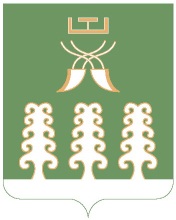 Администрация сельского поселенияСтаротумбагушевский сельсоветмуниципального районаШаранский районРеспублики Башкортостанул. Центральная, д.14 д. Старотумбагушево                             Шаранского района Республики Башкортостан, 452636Тел.(34769) 2-47-19, e-mail:sttumbs@yandex.ru,www.stumbagush.sharan-sovet.ruСокращенное наименование_______________________________(администрации сельского поселения Старотумбагушевский сельсовет муниципального района Шаранский район Республики Башкортостан, иного органа (организации))Сокращенное наименованиеПолучателяНаименование ___________________________________(администрации сельского поселения Старотумбагушевский сельсовет муниципального района Шаранский район Республики Башкортостан, иного органа (организации))ОГРН, ОКТМОНаименование ПолучателяОГРН, ОКТМОМесто нахождения:Место нахождения:ИНН/КППИНН/КПППлатежные реквизиты:Наименование учреждения Банка России,БИК,Расчетный счет,Наименование финансового органа муниципального образования, в котором открыт лицевой счет,Лицевой счет Платежные реквизиты:Наименование учреждения Банка России, БИКРасчетный счетСокращенное наименование________________________________(администрации, иного органа (организации))Сокращенное наименованиеПолучателя____________/___________________(подпись)           (ФИО)____________/__________________(подпись)          (ФИО)№п/пНаименование показателяНаименование проекта (мероприятия) <1>Единица измерения по ОКЕИЕдиница измерения по ОКЕИПлановое значение показателяСрок, на который запланировано достижение показателя№п/пНаименование показателяНаименование проекта (мероприятия) <1>НаименованиеКодПлановое значение показателяСрок, на который запланировано достижение показателя1234567№п/пНаименование показателя <1>Наименование проекта (мероприятия) <2>Единица измерения по ОКЕИЕдиница измерения по ОКЕИПлановое значение показателя <3>Достигнутое значение показателя по состоянию на отчетную датуПроцент выполнения планаПричина отклонения№п/пНаименование показателя <1>Наименование проекта (мероприятия) <2>НаименованиеКодПлановое значение показателя <3>Достигнутое значение показателя по состоянию на отчетную датуПроцент выполнения планаПричина отклонения123456789Наименование показателяКод <2> строки Код направления расходования Субсидии <3>СуммаСуммаНаименование показателяКод <2> строки Код направления расходования Субсидии <3>Отчетный периодНарастающим итогом с начала года12345Остаток Субсидии на начало года, всего:в том числе: потребность в котором подтвержденаподлежащий возврату в бюджет сельского поселенияПоступило средств, всего:в том числе: из бюджета  сельского поселениядебиторской задолженности прошлых летВыплаты по расходам, всего:в том числе: Выплаты персоналу, всего:из них:Закупка работ и услуг, всего:из них:Закупка непроизведенных активов, нематериальных активов, материальных запасов и основных средств, всего:из них:Перечисление средств в качестве взноса в уставный (складочный) капитал, вкладов в имущество другой организации (если положениями нормативных правовых актов, регулирующих порядок предоставления целевых средств, предусмотрена возможность их перечисления указанной организации), всего:из них:Выбытие со счетов:из них:Перечисление средств в целях их размещения на депозиты, в иные финансовые инструменты (если федеральными законами предусмотрена возможность такого размещения целевых средств), всего:из них:Уплата налогов, сборов и иных платежей в бюджеты бюджетной системы Российской Федерации, всего:из них:Иные выплаты, всего:из них:Выплаты по окончательным расчетам, всего:из них:Возвращено в бюджет  сельского поселения , всего:в том числе:израсходованных не по целевому назначениюв результате применения штрафных санкцийОстаток Субсидии на конец отчетного периода, всего:в том числе:требуется в направлении на те же целиподлежит возврату№п/пНаименование показателя <1>Наименование проекта (мероприятия) <2>Единица измерения по ОКЕИЕдиница измерения по ОКЕИПлановое значение показателя результативности (иного показателя) <3>Достигнутое значение показателя результативности (иного показателя) <4>Объем Субсидии, (тыс. руб.)Объем Субсидии, (тыс. руб.)Корректирующие коэффициенты <5>Корректирующие коэффициенты <5>Размер штрафных санкций (тыс. руб.) (1 - гр. 7 / гр. 6) x гр. 8 (гр. 9) x гр. 10 (гр. 11)№п/пНаименование показателя <1>Наименование проекта (мероприятия) <2>НаименованиеКодПлановое значение показателя результативности (иного показателя) <3>Достигнутое значение показателя результативности (иного показателя) <4>Объем Субсидии, (тыс. руб.)Объем Субсидии, (тыс. руб.)Корректирующие коэффициенты <5>Корректирующие коэффициенты <5>Размер штрафных санкций (тыс. руб.) (1 - гр. 7 / гр. 6) x гр. 8 (гр. 9) x гр. 10 (гр. 11)№п/пНаименование показателя <1>Наименование проекта (мероприятия) <2>НаименованиеКодПлановое значение показателя результативности (иного показателя) <3>Достигнутое значение показателя результативности (иного показателя) <4>ВсегоИзрасходовано ПолучателемК1К2Размер штрафных санкций (тыс. руб.) (1 - гр. 7 / гр. 6) x гр. 8 (гр. 9) x гр. 10 (гр. 11)123456789101112Итого:---------Сокращенное наименование_______________________________(администрации сельского поселения Старотумбагушевский сельсовет муниципального района Шаранский район Республики Башкортостан, иного органа (организации))Сокращенное наименованиеПолучателяНаименование ___________________________________(администрации сельского поселения Старотумбагушевский сельсовет муниципального района Шаранский район Республики Башкортостан, иного органа (организации))ОГРН, ОКТМОНаименование ПолучателяОГРН, ОКТМОМесто нахождения:Место нахождения:ИНН/КППИНН/КПППлатежные реквизиты:Наименование учреждения Банка России,БИК,Расчетный счет,Наименование финансового органа муниципального образования, в котором открыт лицевой счет,Лицевой счет Платежные реквизиты:Наименование учреждения Банка России, БИКРасчетный счетСокращенное наименование________________________________(Администрации сельского поселения Старотумбагушевский сельсовет муниципального района Шаранский район Республики Башкортостан, иного органа (организации))Сокращенное наименованиеПолучателя____________/___________________(подпись)           (ФИО)____________/__________________(подпись)          (ФИО)Сокращенное наименование__________________________(администрации сельского поселения Старотумбагушевский сельсовет муниципального района Шаранский район Республики Башкортостан, иного органа (организации))Сокращенное наименованиеПолучателяНаименование ________________________________(администрации сельского поселения Старотумбагушевский сельсовет муниципального района Шаранский район Республики Башкортостан, иного органа (организации))ОГРН, ОКТМОНаименование ПолучателяОГРН, ОКТМОМесто нахождения:Место нахождения:ИНН/КППИНН/КПППлатежные реквизиты:Наименование учреждения Банка России,БИК,Расчетный счет,Наименование финансового органа муниципального образования, в котором открыт лицевой счет,Лицевой счет Платежные реквизиты:Наименование учреждения Банка России, БИКРасчетный счетСокращенное наименование________________________________(администрации, сельского поселения Старотумбагушевский сельсовет муниципального района Шаранский район Республики Башкортостан иного органа (организации))Сокращенное наименованиеПолучателя____________/______________(подпись)           (ФИО)____________/__________________(подпись)          (ФИО)Наименование средств, предоставленных из бюджетаСельского поселения Старотумбагушевский сельсовет муниципального района Шаранский район Республики БашкортостанМуниципальный правовой акт сельского поселения, в соответствии с которым Получателю предоставлены средства из бюджета сельского поселения Старотумбагушевский сельсовет муниципального района Шаранский район Республики БашкортостанМуниципальный правовой акт сельского поселения, в соответствии с которым Получателю предоставлены средства из бюджета сельского поселения Старотумбагушевский сельсовет муниципального района Шаранский район Республики БашкортостанМуниципальный правовой акт сельского поселения, в соответствии с которым Получателю предоставлены средства из бюджета сельского поселения Старотумбагушевский сельсовет муниципального района Шаранский район Республики БашкортостанМуниципальный правовой акт сельского поселения, в соответствии с которым Получателю предоставлены средства из бюджета сельского поселения Старотумбагушевский сельсовет муниципального района Шаранский район Республики БашкортостанСоглашение (договор), заключенное(ый) между главным распорядителем средств бюджета сельского поселения и Получателем на предоставление из бюджета Сельского поселения Старотумбагушевский сельсовет муниципального района Шаранский район Республики Башкортостан средствСоглашение (договор), заключенное(ый) между главным распорядителем средств бюджета сельского поселения и Получателем на предоставление из бюджета Сельского поселения Старотумбагушевский сельсовет муниципального района Шаранский район Республики Башкортостан средствСоглашение (договор), заключенное(ый) между главным распорядителем средств бюджета сельского поселения и Получателем на предоставление из бюджета Сельского поселения Старотумбагушевский сельсовет муниципального района Шаранский район Республики Башкортостан средствСоглашение (договор), заключенное(ый) между главным распорядителем средств бюджета сельского поселения и Получателем на предоставление из бюджета Сельского поселения Старотумбагушевский сельсовет муниципального района Шаранский район Республики Башкортостан средствСоглашение (договор), заключенное(ый) между главным распорядителем средств бюджета сельского поселения и Получателем на предоставление из бюджета Сельского поселения Старотумбагушевский сельсовет муниципального района Шаранский район Республики Башкортостан средствДоговоры (контракты), заключенные Получателем в целях исполнения обязательств в рамках соглашения (договора)Договоры (контракты), заключенные Получателем в целях исполнения обязательств в рамках соглашения (договора)Договоры (контракты), заключенные Получателем в целях исполнения обязательств в рамках соглашения (договора)Договоры (контракты), заключенные Получателем в целях исполнения обязательств в рамках соглашения (договора)Договоры (контракты), заключенные Получателем в целях исполнения обязательств в рамках соглашения (договора)Наименование средств, предоставленных из бюджетаСельского поселения Старотумбагушевский сельсовет муниципального района Шаранский район Республики Башкортостанвиддатаномерцели предоставлениядатаномерсумма, тыс. руб.из них имеется задолженностьиз них имеется задолженностьдатаномерсумма, тыс. руб.из них имеется задолженностьиз них имеется задолженностьНаименование средств, предоставленных из бюджетаСельского поселения Старотумбагушевский сельсовет муниципального района Шаранский район Республики Башкортостанвиддатаномерцели предоставлениядатаномерсумма, тыс. руб.всегов том числе просроченнаядатаномерсумма, тыс. руб.всегов том числе просроченная123456789101112131415№ п/пНаименование показателяНаименование проекта (мероприятия <1>)Единица измерения по ОКЕИЕдиница измерения по ОКЕИПлановое значение показателяСрок, на который запланировано достижение показателя№ п/пНаименование показателяНаименование проекта (мероприятия <1>)НаименованиеКодПлановое значение показателяСрок, на который запланировано достижение показателя1234567№ п/пНаименование показателя <1>Наименование проекта (мероприятия <2>)Единица измерения по ОКЕИЕдиница измерения по ОКЕИПлановое значение показателя <3>Достигнутое значение показателя по состоянию на отчетную датуПроцент выполнения планаПричина отклонения№ п/пНаименование показателя <1>Наименование проекта (мероприятия <2>)НаименованиеКодПлановое значение показателя <3>Достигнутое значение показателя по состоянию на отчетную датуПроцент выполнения планаПричина отклонения123456789№ п/пНаименование показателя <1>Наименование проекта (мероприятия <2>)Единица измерения по ОКЕИЕдиница измерения по ОКЕИПлановое значение показателя результативности (иного показателя) <3>Достигнутое значение показателя результативности (иного показателя) <4>Объем Субсидии (тыс. руб.)Объем Субсидии (тыс. руб.)Корректирующие коэффициенты <5>Корректирующие коэффициенты <5>Размер штрафных санкций (тыс. руб.) (1 - гр. 7 / гр. 6) x гр. 8 (гр. 9) x гр. 10 (гр. 11)№ п/пНаименование показателя <1>Наименование проекта (мероприятия <2>)НаименованиеКодПлановое значение показателя результативности (иного показателя) <3>Достигнутое значение показателя результативности (иного показателя) <4>ВсегоИзрасходовано ПолучателемК1К2Размер штрафных санкций (тыс. руб.) (1 - гр. 7 / гр. 6) x гр. 8 (гр. 9) x гр. 10 (гр. 11)123456789101112Итого:Сокращенное наименование_______________________________(администрации сельского поселения Старотумбагушевский сельсовет муниципального района Шаранский район Республики Башкортостан, иного органа (организации))Сокращенное наименованиеПолучателяНаименование ___________________________________(администрации сельского поселения Старотумбагушевский сельсовет муниципального района Шаранский район Республики Башкортостан, иного органа (организации))ОГРН, ОКТМОНаименование ПолучателяОГРН, ОКТМОМесто нахождения:Место нахождения:ИНН/КППИНН/КПППлатежные реквизиты:Наименование учреждения Банка России,БИК,Расчетный счет,Наименование финансового органа муниципального образования, в котором открыт лицевой счет,Лицевой счет Платежные реквизиты:Наименование учреждения Банка России, БИКРасчетный счетСокращенное наименование________________________________(администрации сельского поселения Старотумбагушевский сельсовет муниципального района Шаранский район Республики Башкортостан, иного органа (организации))Сокращенное наименованиеПолучателя____________/___________________(подпись)           (ФИО)____________/__________________(подпись)          (ФИО)